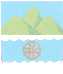 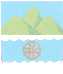 Самарская область Дума городского округа ОктябрьскСедьмого созыва   от  24 ноября 2021 года					     	                           № 90О внесении изменений в Решение Думы городского округа от 11.12.2020 года № 27 «О бюджете городского округа Октябрьск Самарской области на 2021 год и плановый период 2022-2023 годов»В соответствии с Бюджетным кодексом Российской Федерации,  Федеральным Законом от 06.10.2003 г. №131-ФЗ «Об общих принципах организации местного самоуправления в Российской Федерации», Дума городского округа Октябрьск Самарской области                                                         РЕШИЛА:Статья 1.          Внести в решение Думы городского округа Октябрьск Самарской области от 11.12.2020 года № 27 «О бюджете городского округа Октябрьск Самарской 
области на 2021 год и плановый период 2022-2023 годов» (газета «Октябрьское время» декабрь 2020, январь 2021,  апрель 2021, май 2021, июль 2021, сентябрь 2021, октябрь 2021) следующие изменения: 	1.1. В статье 1:      в части 1:	в абзаце 1 сумму «785945,9» заменить суммой «806062,2»;      в абзаце 2 сумму «789778,1» заменить суммой «809894,4»;	1.2. В статье 2:	сумму «7212,3» заменить суммой «8881,3».	1.3. В статье 3:       в части 1:       в абзаце 1 сумму «644083,5» заменить суммой «664200,2».	  в части 2:       в абзаце 1 сумму «644083,5» заменить суммой «664200,2».	 1.4.  В статье 13 в части 3:в абзаце 1 сумму «1218,6» заменить суммой «1417,6».       1.5. Приложения № 1,4, 6, 8,11  к Решению изложить в следующей редакции:      «ПРИЛОЖЕНИЕ №1к Решению Думы городского округа Октябрьск "О бюджете городского округа Октябрьск Самарской области на 2021 год и плановыйпериод 2022-2023 годов"Перечень главных администраторов доходов бюджета городского округаПРИЛОЖЕНИЕ №4к Решению Думы городского округа Октябрьск "О бюджете городского округа Октябрьск Самарской области на 2021 год и плановыйпериод 2022-2023 годов"Распределение бюджетных ассигнований по целевым статьям (муниципальным программам городского округа Октябрьск Самарской области и непрограммным направлениям деятельности), группам и подгруппам видов расходов классификации расходов бюджета городского округа Октябрьск Самарской области на 2021 годВедомственная структура расходов бюджета городского округа Октябрьск на 2021 годИсточники  внутреннего финансирования дефицита бюджетагородского округа  на 2021 годтыс. рублейПрограмма муниципальных гарантий  городского округа Октябрьск на 2021 годГлава городского округа Октябрьск Самарской области	А.В. Гожая Председатель Думы городского округаОктябрьск Самарской области                                                                  В.В. Ревин Р Е Ш Е Н И Е  Код главного администратораКод доходовНаименование главного администратора доходов бюджета городского округа и дохода048Межрегиональное управление Федеральной службы по надзору в сфере природопользования по Самарской и Ульяновской областям0481 12 01010 01 0000 120 Плата за выбросы загрязняющих веществ в атмосферный воздух стационарными объектами0481 12 01030 01 0000 120 Плата за сбросы загрязняющих веществ в водные объекты0481 12 01040 01 0000 120 Плата за размещение отходов производства и потребления0481 12 01070 01 0000 120Плата за выбросы загрязняющих веществ, образующихся при сжигании на факельных установках и (или) рассеивании попутного нефтяного газа100Федеральное казначейство Российской Федерации (Управление Федерального казначейства по Самарской области)1001 03 02230 01 0000 110 Доходы от уплаты акцизов на дизельное топливо, подлежащие распределению между бюджетами субъектов Российской Федерации и местными бюджетами с учетом установленных дифференцированных нормативов отчислений в местные бюджеты1001 03 02240 01 0000 110 Доходы от уплаты акцизов на моторные масла для дизельных и (или) карбюраторных (инжекторных) двигателей, подлежащие распределению между бюджетами субъектов Российской Федерации и местными бюджетами с учетом установленных дифференцированных нормативов отчислений в местные бюджеты1001 03 02250 01 0000 110 Доходы от уплаты акцизов на автомобильный бензин, подлежащие распределению между бюджетами субъектов Российской Федерации и местными бюджетами с учетом установленных дифференцированных нормативов отчислений в местные бюджеты1001 03 02260 01 0000 110 Доходы от уплаты акцизов на прямогонный бензин, подлежащие распределению между бюджетами субъектов Российской Федерации и местными бюджетами с учетом установленных дифференцированных нормативов отчислений в местные бюджеты1001 16 10123 01 0041 140Доходы от денежных взысканий (штрафов), поступающие в счет погашения задолженности, образовавшейся до 1 января 2020 года, подлежащие зачислению в бюджет муниципального образования по нормативам, действовавшим в 2019 году (доходы бюджетов городских округов за исключением доходов, направляемых на формирование муниципального дорожного фонда, а также иных платежей в случае принятия решения финансовым органом муниципального образования о раздельном учете задолженности)182Управление Федеральной налоговой службы по Самарской области1821 01 02010 01 0000 110 Налог на доходы физических лиц с доходов, источником которых является налоговый агент, за исключением доходов, в отношении которых исчисление и уплата налога осуществляются в соответствии со статьями 227, 227.1 и 228 Налогового кодекса Российской Федерации1821 01 02020 01 0000 110 Налог на доходы физических лиц с доходов, полученных от осуществления деятельности физическими лицами, зарегистрированными в качестве индивидуальных предпринимателей, нотариусов, занимающихся частной практикой, адвокатов, учредивших адвокатские кабинеты, и других лиц, занимающихся частной практикой в соответствии со статьей 227 Налогового кодекса Российской Федерации1821 01 02030 01 0000 110 Налог на доходы физических лиц с доходов, полученных физическими лицами в соответствии со статьей 228 Налогового Кодекса Российской Федерации1821 01 02040 01 0000 110 Налог на доходы физических лиц в виде фиксированных авансовых платежей с доходов, полученных физическими лицами, являющимися иностранными гражданами, осуществляющими трудовую деятельность по найму на основании патента в соответствии со статьей 227.1 Налогового кодекса Российской Федерации1821 05 01010 01 0000 110 Налог, взимаемый с налогоплательщиков, выбравших в качестве объекта налогообложения доходы1821 05 01020 01 0000 110 Налог, взимаемый с налогоплательщиков, выбравших в качестве объекта налогообложения доходы, уменьшенные на величину расходов1821 05 02010 02 0000 110 Единый налог на вмененный доход для отдельных видов деятельности1821 05 02020 02 0000 110 Единый налог на вмененный доход для отдельных видов деятельности (за налоговые периоды, истекшие до 1 января 2011 года)1821 05 03010 01 0000 110 Единый сельскохозяйственный налог1821 05 03020 01 0000 110 Единый сельскохозяйственный налог (за налоговые периоды, истекшие до 1 января 2011 года)1821 05 04010 02 0000 110 Налог, взимаемый в связи с применением патентной системы налогообложения, зачисляемый в бюджеты городских округов1821 06 01020 04 0000 110 Налог на имущество физических лиц, взимаемый по ставкам, применяемым к объектам налогообложения, расположенным в границах городских округов1821 06 06032 04 0000 110 Земельный налог с организаций, обладающих земельным участком, расположенным в границах городских округов1821 06 06042 04 0000 110 Земельный налог с физических лиц, обладающих земельным участком, расположенным в границах городских округов1821 08 03010 01 0000 110 Государственная пошлина по делам, рассматриваемым в судах общей юрисдикции, мировыми судьями (за исключением Верховного Суда Российской Федерации)1821 08 07010 01 8000 110Государственная пошлина за государственную регистрацию юридического лица, физических лиц в качестве индивидуальных предпринимателей, изменений, вносимых в учредительные документы юридического лица, за государственную регистрацию ликвидации юридического лица и другие юридически значимые действия (при обращении через многофункциональные центры)1821 16 01171 01 0007 140Административные штрафы, установленные главой 17 Кодекса Российской Федерации об административных правонарушениях, за административные правонарушения, посягающие на институты государственной власти, налагаемые судьями федеральных судов, должностными лицами федеральных государственных органов, учреждений, Центрального банка Российской Федерации (штрафы за невыполнение законных требований прокурора, следователя, дознавателя или должностного лица, осуществляющего производство по делу об административном правонарушении)1821 16 01171 01 9000 140Административные штрафы, установленные главой 17 Кодекса Российской Федерации об административных правонарушениях, за административные правонарушения, посягающие на институты государственной власти, налагаемые судьями федеральных судов, должностными лицами федеральных государственных органов, учреждений, Центрального банка Российской Федерации (иные штрафы)188Главное управление Министерства внутренних дел Российской Федерации по Самарской области1881 08 07100 01 0000 110 Государственная пошлина за выдачу и обмен паспорта гражданина Российской Федерации1881 08 07140 01 0000 110 Государственная пошлина за государственную регистрацию транспортных средств и иные юридически значимые действия, связанные с изменениями и выдачей документов на транспортные средства, регистрационных знаков, водительских удостоверений321Управление Федеральной службы государственной регистрации, кадастра и картографии по Самарской области3211 08 07020 01 0000 110 Государственная пошлина за государственную регистрацию прав, ограничений (обременений) прав на недвижимое имущество и сделок с ним415Прокуратура Самарской области4151 16 10123 01 0000 140Доходы от денежных взысканий (штрафов), поступающие в счет погашения задолженности, образовавшейся до 1 января 2020 года, подлежащие зачислению в бюджет муниципального образования по нормативам, действовавшим в 2019 году715Служба мировых судей Самарской области7151 16 01053 01 0027 140 Административные штрафы, установленные Главой 5 Кодекса Российской Федерации об административных правонарушениях, за административные правонарушения, посягающие на права граждан, налагаемые мировыми судьями, комиссиями по делам несовершеннолетних и защите их прав (штрафы за  нарушение трудового законодательства и иных нормативных правовых актов, содержащих нормы трудового права)7151 16 01053 01 0035 140 Административные штрафы, установленные Главой 5 Кодекса Российской Федерации об административных правонарушениях, за административные правонарушения, посягающие на права граждан, налагаемые мировыми судьями, комиссиями по делам несовершеннолетних и защите их прав (штрафы за  неисполнение родителями или иными законными представителями несовершеннолетних обязанностей по содержанию и воспитанию несовершеннолетних)7151 16 01053 01 0053 140 Административные штрафы, установленные Главой 5 Кодекса Российской Федерации об административных правонарушениях, за административные правонарушения, посягающие на права граждан, налагаемые мировыми судьями, комиссиями по делам несовершеннолетних и защите их прав (штрафы за  незаконные действия по получению и (или) распространению информации, составляющей кредитную историю)7151 16 01053 01 0059 140 Административные штрафы, установленные Главой 5 Кодекса Российской Федерации об административных правонарушениях, за административные правонарушения, посягающие на права граждан, налагаемые мировыми судьями, комиссиями по делам несовершеннолетних и защите их прав (штрафы за  нарушение порядка рассмотрения обращений граждан)7151 16 01053 01 0063 140 Административные штрафы, установленные Главой 5 Кодекса Российской Федерации об административных правонарушениях, за административные правонарушения, посягающие на права граждан, налагаемые мировыми судьями, комиссиями по делам несовершеннолетних и защите их прав (штрафы за  нарушение законодательства об организации предоставления государственных и муниципальных услуг)7151 16 01053 01 0064 140 Административные штрафы, установленные Главой 5 Кодекса Российской Федерации об административных правонарушениях, за административные правонарушения, посягающие на права граждан, налагаемые мировыми судьями, комиссиями по делам несовершеннолетних и защите их прав (штрафы за  нарушение порядка или срока представления сведений о поступлении и расходовании средств политической партии, сводного финансового отчета политической партии)7151 16 01053 01 0065 140 Административные штрафы, установленные Главой 5 Кодекса Российской Федерации об административных правонарушениях, за административные правонарушения, посягающие на права граждан, налагаемые мировыми судьями, комиссиями по делам несовершеннолетних и защите их прав (штрафы за  незаконное использование политической партией денежных средств и иного имущества при финансировании своей деятельности, не связанной с участием в выборах и референдумах)7151 16 01053 01 0066 140 Административные штрафы, установленные Главой 5 Кодекса Российской Федерации об административных правонарушениях, за административные правонарушения, посягающие на права граждан, налагаемые мировыми судьями, комиссиями по делам несовершеннолетних и защите их прав (штрафы за  незаконное финансирование деятельности политических партий, не связанной с участием в выборах и референдумах)7151 16 01053 01 0067 140 Административные штрафы, установленные Главой 5 Кодекса Российской Федерации об административных правонарушениях, за административные правонарушения, посягающие на права граждан, налагаемые мировыми судьями, комиссиями по делам несовершеннолетних и защите их прав (штрафы за  нарушение срока возврата жертвователю, перечисления (передачи) в доход Российской Федерации пожертвований политической партии)7151 16 01053 01 0068 140 Административные штрафы, установленные Главой 5 Кодекса Российской Федерации об административных правонарушениях, за административные правонарушения, посягающие на права граждан, налагаемые мировыми судьями, комиссиями по делам несовершеннолетних и защите их прав (штрафы за  нарушение установленных законодательством Российской Федерации о политических партиях требований об обязательном аудите)7151 16 01053 01 0271 140 Административные штрафы, установленные Главой 5 Кодекса Российской Федерации об административных правонарушениях, за административные правонарушения, посягающие на права граждан, налагаемые мировыми судьями, комиссиями по делам несовершеннолетних и защите их прав (штрафы за  нарушение государственных нормативных требований охраны труда, содержащихся в федеральных законах и иных нормативных правовых актах Российской Федерации)7151 16 01053 01 0351 140 Административные штрафы, установленные Главой 5 Кодекса Российской Федерации об административных правонарушениях, за административные правонарушения, посягающие на права граждан, налагаемые мировыми судьями, комиссиями по делам несовершеннолетних и защите их прав (штрафы за неуплату средств на содержание детей или нетрудоспособных родителей)7151 16 01053 01 0631 140 Административные штрафы, установленные Главой 5 Кодекса Российской Федерации об административных правонарушениях, за административные правонарушения, посягающие на права граждан, налагаемые мировыми судьями, комиссиями по делам несовершеннолетних и защите их прав (штрафы за  нарушение требований законодательства, предусматривающих выдачу специальных разрешений на движение по автомобильным дорогам тяжеловесного и (или) крупногабаритного транспортного средства)7151 16 01063 01 0003 140 Административные штрафы, установленные Главой 6 Кодекса Российской Федерации об административных правонарушениях, за административные правонарушения, посягающие на здоровье, санитарно-эпидемиологическое благополучие населения и общественную нравственность, налагаемые мировыми судьями, комиссиями по делам несовершеннолетних и защите их прав (штрафы за нарушение законодательства в области обеспечения санитарно-эпидемиологического благополучия населения)7151 16 01063 01 0004 140 Административные штрафы, установленные Главой 6 Кодекса Российской Федерации об административных правонарушениях, за административные правонарушения, посягающие на здоровье, санитарно-эпидемиологическое благополучие населения и общественную нравственность, налагаемые мировыми судьями, комиссиями по делам несовершеннолетних и защите их прав (штрафы за нарушение санитарно-эпидемиологических требований к эксплуатации жилых помещений и общественных помещений, зданий, сооружений и транспорта)7151 16 01063 01 0007 140 Административные штрафы, установленные Главой 6 Кодекса Российской Федерации об административных правонарушениях, за административные правонарушения, посягающие на здоровье, санитарно-эпидемиологическое благополучие населения и общественную нравственность, налагаемые мировыми судьями, комиссиями по делам несовершеннолетних и защите их прав (штрафы за  нарушение санитарно-эпидемиологических требований к условиям отдыха и оздоровления детей, их воспитания и обучения)7151 16 01063 01 0008 140 Административные штрафы, установленные Главой 6 Кодекса Российской Федерации об административных правонарушениях, за административные правонарушения, посягающие на здоровье, санитарно-эпидемиологическое благополучие населения и общественную нравственность, налагаемые мировыми судьями, комиссиями по делам несовершеннолетних и защите их прав (штрафы за  незаконный оборот наркотических средств, психотропных веществ или их аналогов и незаконные приобретение, хранение, перевозка растений, содержащих наркотические средства или психотропные вещества, либо их частей, содержащих наркотические средства или психотропные вещества)7151 16 01063 01 0009 140 Административные штрафы, установленные Главой 6 Кодекса Российской Федерации об административных правонарушениях, за административные правонарушения, посягающие на здоровье, санитарно-эпидемиологическое благополучие населения и общественную нравственность, налагаемые мировыми судьями, комиссиями по делам несовершеннолетних и защите их прав (штрафы за  потребление наркотических средств или психотропных веществ без назначения врача либо новых потенциально опасных психоактивных веществ)7151 16 01063 01 0017 140 Административные штрафы, установленные Главой 6 Кодекса Российской Федерации об административных правонарушениях, за административные правонарушения, посягающие на здоровье, санитарно-эпидемиологическое благополучие населения и общественную нравственность, налагаемые мировыми судьями, комиссиями по делам несовершеннолетних и защите их прав (штрафы за  нарушение законодательства Российской Федерации о защите детей от информации, причиняющей вред их здоровью и (или) развитию)7151 16 01063 01 0023 140 Административные штрафы, установленные Главой 6 Кодекса Российской Федерации об административных правонарушениях, за административные правонарушения, посягающие на здоровье, санитарно-эпидемиологическое благополучие населения и общественную нравственность, налагаемые мировыми судьями, комиссиями по делам несовершеннолетних и защите их прав (штрафы за вовлечение несовершеннолетнего в процесс потребления табака)7151 16 01063 01 0091 140 Административные штрафы, установленные Главой 6 Кодекса Российской Федерации об административных правонарушениях, за административные правонарушения, посягающие на здоровье, санитарно-эпидемиологическое благополучие населения и общественную нравственность, налагаемые мировыми судьями, комиссиями по делам несовершеннолетних и защите их прав (штрафы за уклонение от прохождения диагностики, профилактических мероприятий, лечения от наркомании и (или) медицинской и (или) социальной реабилитации в связи с потреблением наркотических средств или психотропных веществ без назначения врача либо новых потенциально опасных психоактивных веществ)7151 16 01063 01 0101 140 Административные штрафы, установленные Главой 6 Кодекса Российской Федерации об административных правонарушениях, за административные правонарушения, посягающие на здоровье, санитарно-эпидемиологическое благополучие населения и общественную нравственность, налагаемые мировыми судьями, комиссиями по делам несовершеннолетних и защите их прав (штрафы за побои)7151 16 01073 01 0006 140 Административные штрафы, установленные Главой 7 Кодекса Российской Федерации об административных правонарушениях, за административные правонарушения в области охраны собственности, налагаемые мировыми судьями, комиссиями по делам несовершеннолетних и защите их прав (штрафы за самовольное занятие водного объекта или пользование им с нарушением установленных условий)7151 16 01073 01 0011 140 Административные штрафы, установленные Главой 7 Кодекса Российской Федерации об административных правонарушениях, за административные правонарушения в области охраны собственности, налагаемые мировыми судьями, комиссиями по делам несовершеннолетних и защите их прав (штрафы за пользование объектами животного мира и водными биологическими ресурсами без разрешения)7151 16 01073 01 0017 140 Административные штрафы, установленные Главой 7 Кодекса Российской Федерации об административных правонарушениях, за административные правонарушения в области охраны собственности, налагаемые мировыми судьями, комиссиями по делам несовершеннолетних и защите их прав (штрафы за уничтожение или повреждение чужого имущества)7151 16 01073 01 0027 140 Административные штрафы, установленные Главой 7 Кодекса Российской Федерации об административных правонарушениях, за административные правонарушения в области охраны собственности, налагаемые мировыми судьями, комиссиями по делам несовершеннолетних и защите их прав (штрафы за мелкое хищение)7151 16 01123 01 0000 140 Административные штрафы, установленные Главой 12 Кодекса Российской Федерации об административных правонарушениях, за административные правонарушения в области дорожного движения, налагаемые мировыми судьями, комиссиями по делам несовершеннолетних и защите их прав7151 16 01143 01 0016 140 Административные штрафы, установленные Главой 14 Кодекса Российской Федерации об административных правонарушениях, за административные правонарушения в области предпринимательской деятельности и деятельности саморегулируемых организаций, налагаемые мировыми судьями, комиссиями по делам несовершеннолетних и защите их прав (штрафы за нарушение правил продажи этилового спирта, алкогольной и спиртосодержащей продукции)7151 16 01143 01 0102 140 Административные штрафы, установленные Главой 14 Кодекса Российской Федерации об административных правонарушениях, за административные правонарушения в области предпринимательской деятельности и деятельности саморегулируемых организаций, налагаемые мировыми судьями, комиссиями по делам несовершеннолетних и защите их прав (штрафы за осуществление предпринимательской деятельности в области транспорта без лицензии)7151 16 01153 01 0006 140 Административные штрафы, установленные Главой 15 Кодекса Российской Федерации об административных правонарушениях, за административные правонарушения в области финансов, налогов и сборов, страхования, рынка ценных бумаг (за исключением штрафов, указанных в пункте 6 статьи 46 Бюджетного кодекса Российской Федерации), налагаемые мировыми судьями, комиссиями по делам несовершеннолетних и защите их прав (штрафы за непредставление (несообщение) сведений, необходимых для осуществления налогового контроля)7151 16 01153 01 0012 140 Административные штрафы, установленные главой 15 Кодекса Российской Федерации об административных правонарушениях, за административные правонарушения в области финансов, налогов и сборов, страхования, рынка ценных бумаг (за исключением штрафов, указанных в пункте 6 статьи 46 Бюджетного кодекса Российской Федерации), налагаемые мировыми судьями, комиссиями по делам несовершеннолетних и защите их прав (штрафы за производство или продажу товаров и продукции, в отношении которых установлены требования по маркировке и (или) нанесению информации, без соответствующей маркировки и (или) информации, а также с нарушением установленного порядка нанесения такой маркировки и (или) информации)7151 16 01193 01 0401 140 Административные штрафы, установленные Главой 19 Кодекса Российской Федерации об административных правонарушениях, за административные правонарушения против порядка управления, налагаемые мировыми судьями, комиссиями по делам несовершеннолетних и защите их прав (штрафы за воспрепятствование законной деятельности должностного лица органа государственного контроля (надзора), должностного лица организации, уполномоченной в соответствии с федеральными законами на осуществление государственного надзора, должностного лица органа муниципального контроля)7151 16 01203 01 0004 140Административные штрафы, установленные Главой 20 Кодекса Российской Федерации об административных правонарушениях, за административные правонарушения, посягающие на общественный порядок и общественную безопасность, налагаемые мировыми судьями, комиссиями по делам несовершеннолетних и защите их прав (штрафы за нарушение требований пожарной безопасности)7151 16 01203 01 0021 140 Административные штрафы, установленные Главой 20 Кодекса Российской Федерации об административных правонарушениях, за административные правонарушения, посягающие на общественный порядок и общественную безопасность, налагаемые мировыми судьями, комиссиями по делам несовершеннолетних и защите их прав (штрафы за появление в общественных местах в состоянии опьянения)7151 16 01203 01 9000 140 Административные штрафы, установленные Главой 20 Кодекса Российской Федерации об административных правонарушениях, за административные правонарушения, посягающие на общественный порядок и общественную безопасность, налагаемые мировыми судьями, комиссиями по делам несовершеннолетних и защите их прав (иные штрафы)730Государственная жилищная инспекция Самарской области7301 16 10123 01 0041 140Доходы от денежных взысканий (штрафов), поступающие в счет погашения задолженности, образовавшейся до 1 января 2020 года, подлежащие зачислению в бюджет муниципального образования по нормативам, действовавшим в 2019 году (доходы бюджетов городских округов за исключением доходов, направляемых на формирование муниципального дорожного фонда, а также иных платежей в случае принятия решения финансовым органом муниципального образования о раздельном учете задолженности)733Министерство социально-демографической и семейной политики Самарской области7331 16 01053 01 0035 140Административные штрафы, установленные Главой 5 Кодекса Российской Федерации об административных правонарушениях, за административные правонарушения, посягающие на права граждан, налагаемые мировыми судьями, комиссиями по делам несовершеннолетних и защите их прав (штрафы за  неисполнение родителями или иными законными представителями несовершеннолетних обязанностей по содержанию и воспитанию несовершеннолетних)7331 16 01053 01 9000 140Административные штрафы, установленные Главой 5 Кодекса Российской Федерации об административных правонарушениях, за административные правонарушения, посягающие на права граждан, налагаемые мировыми судьями, комиссиями по делам несовершеннолетних и защите их прав (иные штрафы)7331 16 01063 01 0023 140Административные штрафы, установленные Главой 6 Кодекса Российской Федерации об административных правонарушениях, за административные правонарушения, посягающие на здоровье, санитарно-эпидемиологическое благополучие населения и общественную нравственность, налагаемые мировыми судьями, комиссиями по делам несовершеннолетних и защите их прав (штрафы за вовлечение несовершеннолетнего в процесс потребления табака)7331 16 01063 01 9000 140Административные штрафы, установленные Главой 6 Кодекса Российской Федерации об административных правонарушениях, за административные правонарушения, посягающие на здоровье, санитарно-эпидемиологическое благополучие населения и общественную нравственность, налагаемые мировыми судьями, комиссиями по делам несовершеннолетних и защите их прав (иные штрафы)7331 16 01073 01 9000 140Административные штрафы, установленные Главой 7 Кодекса Российской Федерации об административных правонарушениях, за административные правонарушения в области охраны собственности, налагаемые мировыми судьями, комиссиями по делам несовершеннолетних и защите их прав (иные штрафы)7331 16 01083 01 9000 140Административные штрафы, установленные Главой 8 Кодекса Российской Федерации об административных правонарушениях, за административные правонарушения в области охраны окружающей среды и природопользования, налагаемые мировыми судьями, комиссиями по делам несовершеннолетних и защите их прав (иные штрафы)7331 16 01093 01 9000 140Административные штрафы, установленные Главой 9 Кодекса Российской Федерации об административных правонарушениях, за административные правонарушения в промышленности, строительстве и энергетике, налагаемые мировыми судьями, комиссиями по делам несовершеннолетних и защите их прав (иные штрафы)7331 16 01103 01 9000 140Административные штрафы, установленные Главой 10 Кодекса Российской Федерации об административных правонарушениях, за административные правонарушения в сельском хозяйстве, ветеринарии и мелиорации земель, налагаемые мировыми судьями, комиссиями по делам несовершеннолетних и защите их прав (иные штрафы)7331 16 01113 01 0018 140Административные штрафы, установленные Главой 11 Кодекса Российской Федерации об административных правонарушениях, за административные правонарушения на транспорте, налагаемые мировыми судьями, комиссиями по делам несовершеннолетних и защите их прав (штрафы за безбилетный проезд)7331 16 01113 01 9000 140 Административные штрафы, установленные Главой 11 Кодекса Российской Федерации об административных правонарушениях, за административные правонарушения на транспорте, налагаемые мировыми судьями, комиссиями по делам несовершеннолетних и защите их прав (иные штрафы)7331 16 01123 01 0000 140Административные штрафы, установленные Главой 12 Кодекса Российской Федерации об административных правонарушениях, за административные правонарушения в области дорожного движения, налагаемые мировыми судьями, комиссиями по делам несовершеннолетних и защите их прав7331 16 01133 01 9000 140 Административные штрафы, установленные Главой 13 Кодекса Российской Федерации об административных правонарушениях, за административные правонарушения в области связи и информации, налагаемые мировыми судьями, комиссиями по делам несовершеннолетних и защите их прав (иные штрафы)7331 16 01143 01 9000 140Административные штрафы, установленные Главой 14 Кодекса Российской Федерации об административных правонарушениях, за административные правонарушения в области предпринимательской деятельности и деятельности саморегулируемых организаций, налагаемые мировыми судьями, комиссиями по делам несовершеннолетних и защите их прав (иные штрафы)7331 16 01193 01 9000 140 Административные штрафы, установленные Главой 19 Кодекса Российской Федерации об административных правонарушениях, за административные правонарушения против порядка управления, налагаемые мировыми судьями, комиссиями по делам несовершеннолетних и защите их прав (иные штрафы)7331 16 01203 01 9000 140Административные штрафы, установленные Главой 20 Кодекса Российской Федерации об административных правонарушениях, за административные правонарушения, посягающие на общественный порядок и общественную безопасность, налагаемые мировыми судьями, комиссиями по делам несовершеннолетних и защите их прав (иные штрафы)908Муниципальное казенное учреждение «Финансовое управление Администрации городского округа Октябрьск Самарской области»9081 13 02994 04 0000 130 Прочие доходы от компенсации затрат бюджетов городских округов9081 17 01040 04 0000 180 Невыясненные поступления, зачисляемые в бюджеты городских округов9081 17 05040 04 0000 180 Прочие неналоговые доходы бюджетов городских округов9082 02 15001 04 0000 150 Дотации бюджетам городских округов на выравнивание бюджетной обеспеченности из бюджета субъекта Российской Федерации9082 02 15002 04 0000 150 Дотации бюджетам городских округов на поддержку мер по обеспечению сбалансированности бюджетов9082 02 19999 04 0000 150 Прочие дотации бюджетам городских округов908 2 02 45550 04 0000 150Межбюджетные трансферты, передаваемые бюджетам городских округов за достижение показателей деятельности органов исполнительной власти субъектов Российской Федерации9082 08 04000 04 0000 150 Перечисления из бюджетов городских округов (в бюджеты городских округов) для осуществления возврата (зачета) излишне уплаченных или излишне взысканных сумм налогов, сборов и иных платежей, а также сумм процентов за несвоевременное осуществление такого возврата и процентов, начисленных на излишне взысканные суммы938Администрация городского округа Октябрьск Самарской области9381 08 07150 01 0000 110 Государственная пошлина за выдачу разрешения на установку рекламной конструкции9381 11 01040 04 0000 120 Доходы в виде прибыли, приходящейся на доли в уставных (складочных) капиталах хозяйственных товариществ и обществ, или дивидендов по акциям, принадлежащим городским округам9381 11 05012 04 0000 120Доходы, получаемые в виде арендной платы за земельные участки, государственная собственность на которые не разграничена и которые расположены в границах городских округов, а также средства от продажи права на заключение договоров аренды указанных земельных участков9381 11 05024 04 0000 120 Доходы, получаемые в виде арендной платы, а также средства от продажи права на заключение договоров аренды за земли, находящиеся в собственности городских округов (за исключением земельных участков муниципальных бюджетных и автономных учреждений)9381 11 05034 04 0000 120 Доходы от сдачи в аренду имущества, находящегося в оперативном управлении органов управления городских округов и созданных ими учреждений (за исключением имущества муниципальных бюджетных и автономных учреждений)9381 11 07014 04 0000 120 Доходы от перечисления части прибыли, остающейся после уплаты налогов и иных обязательных платежей муниципальных унитарных предприятий, созданных городскими округами9381 11 08040 04 0000 120 Средства, получаемые от передачи имущества, находящегося в собственности городских округов (за исключением имущества муниципальных бюджетных и автономных учреждений, а также имущества муниципальных унитарных предприятий, в том числе казенных), в залог, в доверительное управление9381 11 09034 04 0000 120 Доходы от эксплуатации и использования имущества автомобильных дорог, находящихся в собственности городских округов9381 11 09044 04 0000 120 Прочие поступления от использования имущества, находящегося в собственности городских округов (за исключением имущества муниципальных бюджетных и автономных учреждений, а также имущества муниципальных унитарных предприятий, в том числе казенных)9381 13 01994 04 0000 130 Прочие доходы от оказания платных услуг (работ) получателями средств бюджетов городских округов9381 13 02994 04 0000 130 Прочие доходы от компенсации затрат бюджетов городских округов9381 14 01040 04 0000 410 Доходы от продажи квартир, находящихся в собственности городских округов9381 14 02040 04 0000 410 Доходы от  реализации имущества, находящегося в собственности городских округов (за исключением имущества муниципальных бюджетных и автономных учреждений, а также имущества муниципальных унитарных предприятий, в том числе казенных), в части реализации основных средств по указанному имуществу9381 14 02042 04 0000 410 Доходы от реализации имущества, находящегося в оперативном управлении учреждений, находящихся в ведении органов управления городских округов (за исключением имущества муниципальных бюджетных и автономных учреждений), в части реализации основных средств по указанному имуществу9381 14 02042 04 0000 440 Доходы от реализации имущества, находящегося в оперативном управлении учреждений, находящихся в ведении органов управления городских округов (за исключением имущества муниципальных бюджетных и автономных учреждений), в части реализации материальных запасов по указанному имуществу9381 14 02043 04 0000 410 Доходы от реализации иного имущества, находящегося в собственности городских округов (за исключением имущества муниципальных бюджетных и автономных учреждений, а также имущества муниципальных унитарных предприятий, в том числе казенных), в части реализации основных средств по указанному имуществу9381 14 02043 04 0000 440 Доходы от реализации иного имущества, находящегося в собственности городских округов (за исключением имущества муниципальных бюджетных и автономных учреждений, а также имущества муниципальных унитарных предприятий, в том числе казенных), в части реализации материальных запасов по указанному имуществу9381 14 04040 04 0000 420 Доходы от продажи нематериальных активов, находящихся в собственности городских округов9381 14 06012 04 0000 430 Доходы от продажи земельных участков, государственная собственность на которые не разграничена и которые расположены в границах городских округов9381 14 06024 04 0000 430 Доходы от продажи земельных участков, находящихся в собственности городских округов (за исключением земельных участков муниципальных бюджетных и автономных учреждений)9381 16 07010 04 0000 140 Штрафы, неустойки, пени, уплаченные в случае просрочки исполнения поставщиком (подрядчиком, исполнителем) обязательств, предусмотренных муниципальным контрактом, заключенным муниципальным органом, казенным учреждением городского округа9381 16 07090 04 0001 140 Иные штрафы, неустойки, пени, уплаченные в соответствии с законом или договором в случае неисполнения или ненадлежащего исполнения обязательств перед муниципальным органом, (муниципальным казенным учреждением) городского округа (муниципальный земельный контроль)9381 16 07090 04 0003 140 Иные штрафы, неустойки, пени, уплаченные в соответствии с законом или договором в случае неисполнения или ненадлежащего исполнения обязательств перед муниципальным органом, (муниципальным казенным учреждением) городского округа (жилищный контроль)9381 16 09040 04 0000 140 Денежные средства, изымаемые в собственность городского округа в соответствии с решениями судов (за исключением обвинительных приговоров судов)9381 16 10031 04 0000 140 Возмещение ущерба при возникновении страховых случаев, когда выгодоприобретателями выступают получатели средств бюджета городского округа9381 16 10032 04 0000 140 Прочее возмещение ущерба, причиненного муниципальному имуществу городского округа (за исключением имущества, закрепленного за муниципальными бюджетными (автономными) учреждениями, унитарными предприятиями)9381 16 10061 04 0000 140 Платежи в целях возмещения убытков, причиненных уклонением от заключения с муниципальным органом городского округа (муниципальным казенным учреждением) муниципального контракта, а также иные денежные средства, подлежащие зачислению в бюджет городского округа за нарушение законодательства Российской Федерации о контрактной системе в сфере закупок товаров, работ, услуг для обеспечения государственных и муниципальных нужд (за исключением муниципального контракта, финансируемого за счет средств муниципального дорожного фонда)9381 16 10081 04 0000 140 Платежи в целях возмещения ущерба при расторжении муниципального контракта, заключенного с муниципальным органом городского округа (муниципальным казенным учреждением), в связи с односторонним отказом исполнителя (подрядчика) от его исполнения (за исключением муниципального контракта, финансируемого за счет средств муниципального дорожного фонда)9381 16 10100 04 0000 140 Денежные взыскания, налагаемые в возмещение ущерба, причиненного в результате незаконного или нецелевого использования бюджетных средств (в части бюджетов городских округов)9381 16 10123 01 0141 140Доходы от денежных взысканий (штрафов), поступающие в счет погашения задолженности, образовавшейся до 1 января 2020 года, подлежащие зачислению в бюджет муниципального образования по нормативам, действовавшим в 2019 году (доходы бюджетов муниципальных округов за исключением доходов, направляемых на формирование муниципального дорожного фонда, а также иных платежей в случае принятия решения финансовым органом муниципального образования о раздельном учете задолженности)9381 17 01040 04 0000 180 Невыясненные поступления, зачисляемые в бюджеты городских округов9381 17 05040 04 0000 180 Прочие неналоговые доходы бюджетов городских округов9381 17 15020 04 0000 150Инициативные платежи, зачисляемые в бюджеты городских округов9382 02 19999 04 0000 150 Прочие дотации бюджетам городских округов9382 02 25497 04 0000 150 Субсидии бюджетам городских округов на реализацию мероприятий по обеспечению жильем молодых семей9382 02 29999 04 0000 150 Прочие субсидии бюджетам городских округов9382 02 30013 04 0000 150 Субвенции бюджетам городских округов на обеспечение мер социальной поддержки реабилитированных лиц и лиц, признанных пострадавшими от политических репрессий9382 02 30024 04 0000 150 Субвенции бюджетам городских округов на выполнение передаваемых полномочий субъектов Российской Федерации9382 02 30027 04 0000 150 Субвенции бюджетам городских округов на содержание ребенка в семье опекуна и приемной семье, а также вознаграждение, причитающееся приемному родителю9382 02 35118 04 0000 150 Субвенции бюджетам городских округов на осуществление первичного воинского учета на территориях, где отсутствуют военные комиссариаты9382 02 35120 04 0000 150 Субвенции бюджетам городских округов на осуществление полномочий по составлению (изменению) списков кандидатов в присяжные заседатели федеральных судов общей юрисдикции в Российской Федерации9382 02 35135 04 0000 150 Субвенции бюджетам городских округов на осуществление полномочий по обеспечению жильем отдельных категорий граждан, установленных Федеральным законом от 12 января 1995 года N 5-ФЗ "О ветеранах"9382 02 35176 04 0000 150 Субвенции бюджетам городских округов на осуществление полномочий по обеспечению жильем отдельных категорий граждан, установленных Федеральным законом от 24 ноября 1995 года N 181-ФЗ "О социальной защите инвалидов в Российской Федерации"9382 02 35469 04 0000 150Субвенции бюджетам городских округов на проведение Всероссийской переписи населения 2020 года9382 02 39999 04 0000 150 Прочие субвенции бюджетам городских округов9382 02 49999 04 0000 150 Прочие межбюджетные трансферты, передаваемые бюджетам городских округов9382 07 04050 04 0000 150 Прочие безвозмездные поступления в бюджеты городских округов9382 19 25020 04 0000 150 Возврат остатков субсидий на мероприятия подпрограммы "Обеспечение жильем молодых семей" федеральной целевой программы "Жилище" на 2015 - 2020 годы из бюджетов городских округов9382 19 25028 04 0000 150 Возврат остатков субсидий на поддержку региональных проектов в сфере информационных технологий из бюджетов городских округов9382 19 60010 04 0000 150 Возврат прочих остатков субсидий, субвенций и иных межбюджетных трансфертов, имеющих целевое назначение, прошлых лет из бюджетов городских округов940Муниципальное казенное учреждение городского округа Октябрьск Самарской области «Комитет по архитектуре, строительству и транспорту Администрации городского округа Октябрьск Самарской области»9401 13 01074 04 0000 130 Доходы от оказания информационных услуг органами местного самоуправления городских округов, казенными учреждениями городских округов9401 13 01994 04 0000 130 Прочие доходы от оказания платных услуг (работ) получателями средств бюджетов городских округов9401 13 02994 04 0000 130 Прочие доходы от компенсации затрат бюджетов городских округов9401 16 07010 04 0000 140 Штрафы, неустойки, пени, уплаченные в случае просрочки исполнения поставщиком (подрядчиком, исполнителем) обязательств, предусмотренных муниципальным контрактом, заключенным муниципальным органом, казенным учреждением городского округа9401 16 10061 04 0000 140 Платежи в целях возмещения убытков, причиненных уклонением от заключения с муниципальным органом городского округа (муниципальным казенным учреждением) муниципального контракта, а также иные денежные средства, подлежащие зачислению в бюджет городского округа за нарушение законодательства Российской Федерации о контрактной системе в сфере закупок товаров, работ, услуг для обеспечения государственных и муниципальных нужд (за исключением муниципального контракта, финансируемого за счет средств муниципального дорожного фонда)9401 16 10062 04 0000 140 Платежи в целях возмещения убытков, причиненных уклонением от заключения с муниципальным органом городского округа (муниципальным казенным учреждением) муниципального контракта, финансируемого за счет средств муниципального дорожного фонда, а также иные денежные средства, подлежащие зачислению в бюджет городского округа за нарушение законодательства Российской Федерации о контрактной системе в сфере закупок товаров, работ, услуг для обеспечения государственных и муниципальных нужд9401 16 10081 04 0000 140 Платежи в целях возмещения ущерба при расторжении муниципального контракта, заключенного с муниципальным органом городского округа (муниципальным казенным учреждением), в связи с односторонним отказом исполнителя (подрядчика) от его исполнения (за исключением муниципального контракта, финансируемого за счет средств муниципального дорожного фонда)9401 16 10082 04 0000 140 Платежи в целях возмещения ущерба при расторжении муниципального контракта, финансируемого за счет средств муниципального дорожного фонда городского округа, в связи с односторонним отказом исполнителя (подрядчика) от его исполнения9401 16 10100 04 0000 140 Денежные взыскания, налагаемые в возмещение ущерба, причиненного в результате незаконного или нецелевого использования бюджетных средств (в части бюджетов городских округов)9401 17 01040 04 0000 180 Невыясненные поступления, зачисляемые в бюджеты городских округов9401 17 05040 04 0000 180 Прочие неналоговые доходы бюджетов городских округов9401 17 15020 04 0000 150Инициативные платежи, зачисляемые в бюджеты городских округов9401 17 15020 04 0003 150Инициативные платежи, зачисляемые в бюджеты городских округов (проект «Когда мы едины» - благоустройство газона вдоль проезжей части на пересечении улицы Ленина и переулка Больничный»)9401 17 15020 04 0004 150Инициативные платежи, зачисляемые в бюджеты городских округов (проект «СКЛОН (Слава Красота Любовь Октябрьск Население)» - устройство бордюра и установка ограждения вдоль проезжей части на пересечении улицы Ленина и переулка Больничный)9402 02 19999 04 0000 150 Прочие дотации бюджетам городских округов9402 02 20041 04 0000 150 Субсидии бюджетам городских округов на строительство, модернизацию, ремонт и содержание автомобильных дорог общего пользования, в том числе дорог в поселениях (за исключением автомобильных дорог федерального значения)9402 02 20077 04 0000 150 Субсидии бюджетам городских округов на софинансирование капитальных вложений в объекты муниципальной собственности9402 02 20079 04 0000 150 Субсидии бюджетам городских округов на переселение граждан из жилищного фонда, признанного непригодным для проживания, и (или) жилищного фонда с высоким уровнем износа (более 70 процентов)9402 02 20216 04 0000 150 Субсидии бюджетам городских округов на осуществление дорожной деятельности в отношении автомобильных дорог общего пользования, а также капитального ремонта и ремонта дворовых территорий многоквартирных домов, проездов к дворовым территориям многоквартирных домов населенных пунктов9402 02 20299 04 0000 150 Субсидии бюджетам городских округов на обеспечение мероприятий по переселению граждан из аварийного жилищного фонда, в том числе переселению граждан из аварийного жилищного фонда с учетом необходимости развития малоэтажного жилищного строительства, за счет средств, поступивших от государственной корпорации - Фонда содействия реформированию жилищно-коммунального хозяйства9402 02 20302 04 0000 150 Субсидии бюджетам городских округов на обеспечение мероприятий по переселению граждан из аварийного жилищного фонда, в том числе переселению граждан из аварийного жилищного фонда с учетом необходимости развития малоэтажного жилищного строительства, за счет средств бюджетов9402 02 25013 04 0000 150 Субсидии бюджетам городских округов на сокращение доли загрязненных сточных вод9402 02 25520 04 0000 150 Субсидии бюджетам городских округов на реализацию мероприятий по созданию в субъектах Российской Федерации новых мест в общеобразовательных организациях9402 02 25555 04 0000 150 Субсидии бюджетам городских округов на реализацию программ формирования современной городской среды9402 02 29999 04 0000 150 Прочие субсидии бюджетам городских округов9402 02 30024 04 0000 150 Субвенции бюджетам городских округов на выполнение передаваемых полномочий субъектов Российской Федерации9402 02 35082 04 0000 150 Субвенции бюджетам городских округов на предоставление жилых помещений детям-сиротам и детям, оставшимся без попечения родителей, лицам из их числа по договорам найма специализированных жилых помещений9402 02 39999 04 0000 150 Прочие субвенции бюджетам городских округов9402 02 45424 04 0000 150Межбюджетные трансферты, передаваемые бюджетам городских округов на создание комфортной городской среды в малых городах и исторических поселениях - победителях Всероссийского конкурса лучших проектов создания комфортной городской среды9402 02 49999 04 0000 150 Прочие межбюджетные трансферты, передаваемые бюджетам городских округов9402 07 04050 04 0000 150 Прочие безвозмездные поступления в бюджеты городских округов9402 19 25027 04 0000 150 Возврат остатков субсидий на мероприятия государственной программы Российской Федерации "Доступная среда" на 2011 - 2020 годы из бюджетов городских округов9402 19 25115 04 0000 150 Возврат остатков субсидий на реализацию мероприятий подпрограммы "Автомобильные дороги" федеральной целевой программы "Развитие транспортной системы России (2010 - 2020 годы)" из бюджетов городских округов9402 19 60010 04 0000 150 Возврат прочих остатков субсидий, субвенций и иных межбюджетных трансфертов, имеющих целевое назначение, прошлых лет из бюджетов городских округов977Муниципальное казенное учреждение городского округа Октябрьск Самарской области "Управление социального развития Администрации городского округа Октябрьск Самарской области"9771 13 01994 04 0000 130 Прочие доходы от оказания платных услуг (работ) получателями средств бюджетов городских округов9771 13 02994 04 0000 130 Прочие доходы от компенсации затрат бюджетов городских округов9771 16 07010 04 0000 140 Штрафы, неустойки, пени, уплаченные в случае просрочки исполнения поставщиком (подрядчиком, исполнителем) обязательств, предусмотренных муниципальным контрактом, заключенным муниципальным органом, казенным учреждением городского округа9771 16 10031 04 0000 140 Возмещение ущерба при возникновении страховых случаев, когда выгодоприобретателями выступают получатели средств бюджета городского округа9771 16 10032 04 0000 140 Прочее возмещение ущерба, причиненного муниципальному имуществу городского округа (за исключением имущества, закрепленного за муниципальными бюджетными (автономными) учреждениями, унитарными предприятиями)9771 16 10061 04 0000 140 Платежи в целях возмещения убытков, причиненных уклонением от заключения с муниципальным органом городского округа (муниципальным казенным учреждением) муниципального контракта, а также иные денежные средства, подлежащие зачислению в бюджет городского округа за нарушение законодательства Российской Федерации о контрактной системе в сфере закупок товаров, работ, услуг для обеспечения государственных и муниципальных нужд (за исключением муниципального контракта, финансируемого за счет средств муниципального дорожного фонда)9771 16 10081 04 0000 140 Платежи в целях возмещения ущерба при расторжении муниципального контракта, заключенного с муниципальным органом городского округа (муниципальным казенным учреждением), в связи с односторонним отказом исполнителя (подрядчика) от его исполнения (за исключением муниципального контракта, финансируемого за счет средств муниципального дорожного фонда)9771 17 01040 04 0000 180 Невыясненные поступления, зачисляемые в бюджеты городских округов9771 17 05040 04 0000 180 Прочие неналоговые доходы бюджетов городских округов9771 17 15020 04 0000 150Инициативные платежи, зачисляемые в бюджеты городских округов9771 17 15020 04 0001 150Инициативные платежи, зачисляемые в бюджеты городских округов (проект «О спорт, ты - мир!» - восстановление спортивной площадки по ул. Аносова, д. 68»). 9771 17 15020 04 0002 150Инициативные платежи, зачисляемые в бюджеты городских округов (проект «Спортивные победы начинаются здесь» - восстановление спортивной площадки по ул. Ленинградской, д. 87»).9772 02 19999 04 0000 150 Прочие дотации бюджетам городских округов9772 02 25299 04 0000 150Субсидии бюджетам городских округов на софинансирование расходных обязательств субъектов Российской Федерации, связанных с реализацией федеральной целевой программы "Увековечение памяти погибших при защите Отечества на 2019 - 2024 годы"9772 02 25519 04 0000 150Субсидии бюджетам городских округов на поддержку отрасли культуры9772 02 29999 04 0000 150 Прочие субсидии бюджетам городских округов9772 02 45454 04 0000 150 Межбюджетные трансферты, передаваемые бюджетам городских округов на создание модельных муниципальных библиотек9772 02 49999 04 0000 150 Прочие межбюджетные трансферты, передаваемые бюджетам городских округов9772 07 04050 04 0000 150 Прочие безвозмездные поступления в бюджеты городских округов9772 18 04010 04 0000 150 Доходы бюджетов городских округов от возврата бюджетными учреждениями остатков субсидий прошлых лет9772 19 45146 04 0000 150 Возврат остатков иных межбюджетных трансфертов на подключение общедоступных библиотек Российской Федерации к сети "Интернет" и развитие системы библиотечного дела с учетом задачи расширения информационных технологий и оцифровки из бюджетов городских округов9772 19 60010 04 0000 150 Возврат прочих остатков субсидий, субвенций и иных межбюджетных трансфертов, имеющих целевое назначение, прошлых лет из бюджетов городских округовНаименованиеЦСРВРСумма, тыс. рублейСумма, тыс. рублейНаименованиеЦСРВРВсегоВ том числе за счет безвозмездных поступленийМуниципальная программа "Повышение эффективности муниципального управления в городском округе Октябрьск Самарской области, совершенствование работы по исполнению полномочий по решению вопросов местного значения, осуществление переданных государственных полномочий на 2021-2025 годы"01 0 00 0000032 514,13 718,3Расходы на выплаты персоналу в целях обеспечения выполнения функций государственными (муниципальными) органами, казенными учреждениями, органами управления государственными внебюджетными фондами01 0 00 0000010027 272,73 405,2Закупка товаров, работ и услуг для обеспечения государственных (муниципальных) нужд01 0 00 000002001 722,9313,1Социальное обеспечение и иные выплаты населению01 0 00 000003001 678,10,0Предоставление субсидий бюджетным, автономным учреждениям и иным некоммерческим организациям01 0 00 000006001 749,40,0Иные бюджетные ассигнования01 0 00 0000080091,00,0Муниципальная программа городского округа Октябрьск Самарской области "Управление муниципальным имуществом городского округа Октябрьск Самарской области" на 2021-2025 годы"02 0 00 000003 826,71 966,1Закупка товаров, работ и услуг для обеспечения государственных (муниципальных) нужд02 0 00 000002003 820,71 966,1Иные бюджетные ассигнования02 0 00 000008006,00,0Муниципальная программа "Содержание, эксплуатация и развитие муниципальных зданий и транспорта на 2015-2024 гг."03 0 00 0000038 999,15 000,0Закупка товаров, работ и услуг для обеспечения государственных (муниципальных) нужд03 0 00 000002005 979,75 000,0Предоставление субсидий бюджетным, автономным учреждениям и иным некоммерческим организациям03 0 00 0000060033 019,50,0Ведомственная целевая программа "Обеспечение реализации полномочий муниципального казенного учреждения "Финансовое управление Администрации г.о. Октябрьск Самарской области" на 2021-2028 годы04 0 00 000009 065,50,0Расходы на выплаты персоналу в целях обеспечения выполнения функций государственными (муниципальными) органами, казенными учреждениями, органами управления государственными внебюджетными фондами04 0 00 000001008 646,60,0Закупка товаров, работ и услуг для обеспечения государственных (муниципальных) нужд04 0 00 00000200417,10,0Иные бюджетные ассигнования04 0 00 000008001,80,0Муниципальная программа «Профилактика правонарушений и обеспечение общественной безопасности на 2018–2023 годы»05 0 00 00000122,085,4Предоставление субсидий бюджетным, автономным учреждениям и иным некоммерческим организациям05 0 00 00000600122,085,4Муниципальная программа "Улучшение условий и охраны труда в городском округе Октябрьск Самарской области на 2018-2025 годы"06 0 00 0000030,20,0Закупка товаров, работ и услуг для обеспечения государственных (муниципальных) нужд06 0 00 0000020030,20,0Муниципальная программа "Развитие муниципальной службы в городском округе Октябрьск Самарской области на 2016-2022 годы"07 0 00 00000113,90,0Расходы на выплаты персоналу в целях обеспечения выполнения функций государственными (муниципальными) органами, казенными учреждениями, органами управления государственными внебюджетными фондами07 0 00 0000010012,00,0Закупка товаров, работ и услуг для обеспечения государственных (муниципальных) нужд07 0 00 00000200101,90,0Ведомственная целевая программа "Обеспечение реализации полномочий Муниципального казенного учреждения городского округа Октябрьск Самарской области "Управление по вопросам жилищно-коммунального хозяйства, энергетики и функционирования единой дежурной диспетчерской службы" на 2021-2026гг."08 0 00 000004 327,30,0Расходы на выплаты персоналу в целях обеспечения выполнения функций государственными (муниципальными) органами, казенными учреждениями, органами управления государственными внебюджетными фондами08 0 00 000001004 194,70,0Закупка товаров, работ и услуг для обеспечения государственных (муниципальных) нужд08 0 00 00000200132,60,0Ведомственная целевая программа "Обеспечение реализации полномочий Муниципального казенного учреждения "Управление по вопросам семьи городского округа Октябрьск Самарской области" на 2021-2024 гг."09 0 00 000003 439,02 042,4Расходы на выплаты персоналу в целях обеспечения выполнения функций государственными (муниципальными) органами, казенными учреждениями, органами управления государственными внебюджетными фондами09 0 00 000001003 174,41 831,2Закупка товаров, работ и услуг для обеспечения государственных (муниципальных) нужд09 0 00 00000200245,8192,4Иные бюджетные ассигнования09 0 00 0000080018,818,8Ведомственная целевая программа "Организация предоставления государственных и муниципальных услуг на территории городского округа Октябрьск на базе МБУ "Октябрьский МФЦ" на 2021-2025 годы10 0 00 0000010 914,3247,8Предоставление субсидий бюджетным, автономным учреждениям и иным некоммерческим организациям10 0 00 0000060010 914,3247,8Муниципальная программа городского округа Октябрьск "Молодой семье - доступное жилье" до 2021 года"12 0 00 000009 214,95 832,1Социальное обеспечение и иные выплаты населению12 0 00 000003009 214,95 832,1Муниципальная программа "Создание безбарьерной среды жизнедеятельности для инвалидов и других маломобильных граждан в городском округе Октябрьск " на 2017-2021 годы13 0 00 0000060,00,0Предоставление субсидий бюджетным, автономным учреждениям и иным некоммерческим организациям13 0 00 0000060060,00,0Муниципальная программа городского округа Октябрьск Самарской области "Дети Октябрьска" на 2019-2025 годы14 0 00 000001 598,01 499,0Закупка товаров, работ и услуг для обеспечения государственных (муниципальных) нужд14 0 00 000002001 598,01 499,0Ведомственная целевая программа "Обеспечение реализации полномочий Муниципального казенного учреждения "Учреждение по обеспечению деятельности органов местного самоуправления городского округа Октябрьск Самарской области" на 2021-2023 гг."15 0 00 0000014 997,8890,9Расходы на выплаты персоналу в целях обеспечения выполнения функций государственными (муниципальными) органами, казенными учреждениями, органами управления государственными внебюджетными фондами15 0 00 000001009 669,70,0Закупка товаров, работ и услуг для обеспечения государственных (муниципальных) нужд15 0 00 000002005 256,1890,9Иные бюджетные ассигнования15 0 00 0000080072,00,0Муниципальная программа "Создание благоприятных условий в целях привлечения медицинских работников для работы в государственном бюджетном учреждении здравоохранения Самарской области "Октябрьская центральная городская больница" на 2019-2024 годы"16 0 00 00000310,00,0Социальное обеспечение и иные выплаты населению16 0 00 00000300310,00,0Ведомственная целевая программа "Обеспечение реализации полномочий Муниципального казенного учреждения "Центр по обеспечению деятельности учреждений социальной сферы городского округа Октябрьск Самарской области" на 2021-2025гг."17 0 00 0000012 130,00,0Расходы на выплаты персоналу в целях обеспечения выполнения функций государственными (муниципальными) органами, казенными учреждениями, органами управления государственными внебюджетными фондами17 0 00 0000010011 755,50,0Закупка товаров, работ и услуг для обеспечения государственных (муниципальных) нужд17 0 00 00000200368,40,0Иные бюджетные ассигнования17 0 00 000008006,10,0Ведомственная целевая программа "Обеспечение реализации полномочий муниципального казенного учреждения городского округа Октябрьск Самарской области "Централизованная бухгалтерия городского округа Октябрьск Самарской области» на 2021-2025гг."18 0 00 000007 168,40,0Расходы на выплаты персоналу в целях обеспечения выполнения функций государственными (муниципальными) органами, казенными учреждениями, органами управления государственными внебюджетными фондами18 0 00 000001006 706,40,0Закупка товаров, работ и услуг для обеспечения государственных (муниципальных) нужд18 0 00 00000200460,40,0Иные бюджетные ассигнования18 0 00 000008001,60,0Ведомственная целевая программа "Обеспечение реализации полномочий Муниципального казенного учреждения городского округа Октябрьск Самарской области "Управление социального развития Администрации городского округа Октябрьск Самарской области" на 2021-2025 годы"19 0 00 000004 668,30,0Расходы на выплаты персоналу в целях обеспечения выполнения функций государственными (муниципальными) органами, казенными учреждениями, органами управления государственными внебюджетными фондами19 0 00 000001004 596,00,0Закупка товаров, работ и услуг для обеспечения государственных (муниципальных) нужд19 0 00 0000020072,30,0Муниципальная программа развития физической культуры и спорта на территории городского округа Октябрьск Самарской области на 2021-2025 годы "Спорт - норма жизни"20 0 00 0000015 375,24 560,0Предоставление субсидий бюджетным, автономным учреждениям и иным некоммерческим организациям20 0 00 0000060015 375,24 560,0Ведомственная целевая программа "Обеспечение реализации полномочий Муниципального казенного учреждения городского округа Октябрьск Самарской области "Комитет по архитектуре, строительству и транспорту Администрации городского округа Октябрьск Самарской области" на 2021-2025 годы"21 0 00 000005 079,50,0Расходы на выплаты персоналу в целях обеспечения выполнения функций государственными (муниципальными) органами, казенными учреждениями, органами управления государственными внебюджетными фондами21 0 00 000001004 375,20,0Закупка товаров, работ и услуг для обеспечения государственных (муниципальных) нужд21 0 00 00000200704,30,0Муниципальная программа "Противодействие незаконному обороту наркотических средств, профилактике наркомании, лечению и реабилитации наркозависимой части населения городского округа на 2017-2021 годы"23 0 00 0000031,30,0Предоставление субсидий бюджетным, автономным учреждениям и иным некоммерческим организациям23 0 00 0000060031,30,0Муниципальная программа "Защита населения и территорий от чрезвычайных ситуаций природного и техногенного характера, выполнение мероприятий по гражданской обороне, обеспечение первичных мер пожарной безопасности и безопасности людей на водных объектах в городском округе Октябрьск на 2018-2027 годы"31 0 00 000004 980,70,0Расходы на выплаты персоналу в целях обеспечения выполнения функций государственными (муниципальными) органами, казенными учреждениями, органами управления государственными внебюджетными фондами31 0 00 000001003 179,00,0Закупка товаров, работ и услуг для обеспечения государственных (муниципальных) нужд31 0 00 00000200600,00,0Социальное обеспечение и иные выплаты населению31 0 00 0000030055,00,0Предоставление субсидий бюджетным, автономным учреждениям и иным некоммерческим организациям31 0 00 000006001 146,70,0Муниципальная программа поддержки и развития малого и среднего предпринимательства в городском округе Октябрьск Самарской области на 2016-2024 годы41 0 00 000008 589,54 947,4Расходы на выплаты персоналу в целях обеспечения выполнения функций государственными (муниципальными) органами, казенными учреждениями, органами управления государственными внебюджетными фондами41 0 00 000001002 519,80,0Закупка товаров, работ и услуг для обеспечения государственных (муниципальных) нужд41 0 00 000002005 825,64 947,4Предоставление субсидий бюджетным, автономным учреждениям и иным некоммерческим организациям41 0 00 00000600170,20,0Иные бюджетные ассигнования41 0 00 0000080073,90,0Муниципальная программа комплексного развития транспортной инфраструктуры городского округа Октябрьск Самарской области на 2018-2028 годы42 0 00 0000069 006,458 000,0Закупка товаров, работ и услуг для обеспечения государственных (муниципальных) нужд42 0 00 0000020067 456,458 000,0Иные бюджетные ассигнования42 0 00 000008001 550,00,0Муниципальная программа "Энергосбережение и повышение энергетической эффективности в городском округе Октябрьск на 2017-2021 гг"51 0 00 00000110 875,0102 291,9Закупка товаров, работ и услуг для обеспечения государственных (муниципальных) нужд51 0 00 000002007 549,70,0Иные бюджетные ассигнования51 0 00 00000800103 325,3102 291,9Муниципальная программа комплексного развития коммунальной инфраструктуры городского округа Октябрьск Самарской области на 2018-2030 годы52 0 00 0000014 106,38 892,9Закупка товаров, работ и услуг для обеспечения государственных (муниципальных) нужд52 0 00 0000020013 589,88 892,9Капитальные вложения в объекты государственной (муниципальной) собственности52 0 00 00000400516,50,0Проектирование и строительство объектов водоотведения: канализационные очистные сооружения №252 0 00 4004040044,00,0Строительство городских канализационных очистных сооружений г. Октябрьска, 1 этап52 0 00 40040400289,50,0Проектирование и строительство объектов водоотведения: канализационные очистные сооружения №3 в районе Первомайск52 0 00 40040400100,00,0Проектирование и строительство модульной котельной №5А с тепловыми сетями г. о. Октябрьск52 0 00 4005040035,00,0Реконструкция насосной №2 г.о. Октябрьск с заменой водопроводных сетей52 0 00 4007040024,00,0Реконструкция насосной №1 г.о. Октябрьск с заменой водопроводных сетей52 0 00 4007040024,00,0Муниципальная программа "Переселение граждан из аварийного жилищного фонда на территории городского округа Октябрьск на 2018-2024 годы"55 0 00 0000099 955,894 958,0Капитальные вложения в объекты государственной (муниципальной) собственности55 0 00 0000040099 955,894 958,0Обеспечение мероприятий по переселению граждан из аварийного жилищного фонда, в том числе переселению граждан из аварийного жилищного фонда с учетом необходимости развития малоэтажного жилищного строительства (в рамках национальных проектов)55 0 F3 6748340085 961,985 961,9Обеспечение мероприятий по переселению граждан из аварийного жилищного фонда, в том числе переселению граждан из аварийного жилищного фонда с учетом необходимости развития малоэтажного жилищного строительства (в рамках национальных проектов)55 0 F3 674844008 996,08 996,0Обеспечение мероприятий по переселению граждан из аварийного жилищного фонда, в том числе переселению граждан из аварийного жилищного фонда с учетом необходимости развития малоэтажного жилищного строительства (в рамках национальных проектов)55 0 F3 6748S4004 997,80,0Муниципальная программа "Благоустройство территории городского округа Октябрьск на 2017-2025 годы"56 0 00 0000053 527,60,0Закупка товаров, работ и услуг для обеспечения государственных (муниципальных) нужд56 0 00 000002005 864,10,0Предоставление субсидий бюджетным, автономным учреждениям и иным некоммерческим организациям56 0 00 0000060045 921,60,0Иные бюджетные ассигнования56 0 00 000008001 741,90,0Муниципальная программа городского округа Октябрьск "Формирование современной городской среды" на 2018-2024 годы57 0 00 00000146 822,8143 407,8Закупка товаров, работ и услуг для обеспечения государственных (муниципальных) нужд57 0 00 00000200146 822,8143 407,8Муниципальная программа "Обращение с отходами производства и потребления на территории городского округа Октябрьск Самарской области на 2017-2026 годы"61 0 00 0000018 075,716 442,5Закупка товаров, работ и услуг для обеспечения государственных (муниципальных) нужд61 0 00 0000020018 075,716 442,5Муниципальная программа "Реализация стратегии государственной молодежной политики на территории городского округа Октябрьск Самарской области" на 2019-2024годы71 0 00 000004 929,7189,8Предоставление субсидий бюджетным, автономным учреждениям и иным некоммерческим организациям71 0 00 000006004 929,7189,8Муниципальная программа "Развитие культуры и искусства в городском округе Октябрьск Самарской области" на 2018-2023 годы81 0 00 0000072 758,2256,4Закупка товаров, работ и услуг для обеспечения государственных (муниципальных) нужд81 0 00 00000200281,30,0Капитальные вложения в объекты государственной (муниципальной) собственности81 0 00 0000040030,00,0Проектирование и строительство спортивно-культурного комплекса в районе Первомайск81 0 00 4006040030,00,0Предоставление субсидий бюджетным, автономным учреждениям и иным некоммерческим организациям81 0 00 0000060072 446,9256,4Непрограммные направления расходов бюджета городского округа90 0 00 0000032 281,425 215,2Расходы на выплаты персоналу в целях обеспечения выполнения функций государственными (муниципальными) органами, казенными учреждениями, органами управления государственными внебюджетными фондами90 0 00 000001003 207,623,5Закупка товаров, работ и услуг для обеспечения государственных (муниципальных) нужд90 0 00 000002002 559,11 992,0Социальное обеспечение и иные выплаты населению90 0 00 0000030010 460,110 357,4Капитальные вложения в объекты государственной (муниципальной) собственности90 0 00 0000040012 842,312 842,3Предоставление жилых помещений детям-сиротам и детям, оставшимся без попечения родителей, лицам из их числа по договорам найма специализированных жилых помещений90 0 00 760504006 421,16 421,1Предоставление жилых помещений детям-сиротам и детям, оставшимся без попечения родителей, лицам из их числа по договорам найма специализированных жилых помещений90 0 00 R08204002 568,52 568,5Предоставление жилых помещений детям-сиротам и детям, оставшимся без попечения родителей, лицам из их числа по договорам найма специализированных жилых помещений90 0 00 Z08204003 852,73 852,7Обслуживание государственного (муниципального) долга90 0 00 000007001 417,60,0Иные бюджетные ассигнования90 0 00 000008001 794,60,0Всего809 894,4480 443,9Код ГРБСНаименование главного распорядителя средств бюджета городского округа Октябрьск, раздела, подраздела, целевой статьи, вида расходовРзПРЦСРВРСумма, тыс. рублейСумма, тыс. рублейКод ГРБСНаименование главного распорядителя средств бюджета городского округа Октябрьск, раздела, подраздела, целевой статьи, вида расходовРзПРЦСРВРВсегов том числе за счет безвозмездных поступлений908Муниципальное казенное учреждение "Финансовое управление Администрации городского округа Октябрьск Самарской области9 113,70,0Обеспечение деятельности финансовых, налоговых и таможенных органов и органов финансового (финансово-бюджетного) надзора01069 113,70,0Ведомственная целевая программа "Обеспечение реализации полномочий муниципального казенного учреждения "Финансовое управление Администрации г.о. Октябрьск Самарской области" на 2021-2028 годы010604 0 00 000009 065,50,0Расходы на выплаты персоналу в целях обеспечения выполнения функций государственными (муниципальными) органами, казенными учреждениями, органами управления государственными внебюджетными фондами010604 0 00 000001008 646,60,0Закупка товаров, работ и услуг для обеспечения государственных (муниципальных) нужд010604 0 00 00000200417,10,0Иные бюджетные ассигнования010604 0 00 000008001,80,0Муниципальная программа "Улучшение условий и охраны труда в городском округе Октябрьск Самарской области на 2018-2025 годы"010606 0 00 000005,70,0Закупка товаров, работ и услуг для обеспечения государственных (муниципальных) нужд010606 0 00 000002005,70,0Муниципальная программа "Развитие муниципальной службы в городском округе Октябрьск Самарской области на 2016-2022 годы"010607 0 00 0000042,50,0Закупка товаров, работ и услуг для обеспечения государственных (муниципальных) нужд010607 0 00 0000020042,50,0938Администрация городского округа Октябрьск Самарской области233 613,0137 841,7Функционирование высшего должностного лица субъекта Российской Федерации и муниципального образования01022 221,60,0Муниципальная программа "Повышение эффективности муниципального управления в городском округе Октябрьск Самарской области, совершенствование работы по исполнению полномочий по решению вопросов местного значения, осуществление переданных государственных полномочий на 2021-2025 годы"010201 0 00 000002 221,60,0Расходы на выплаты персоналу в целях обеспечения выполнения функций государственными (муниципальными) органами, казенными учреждениями, органами управления государственными внебюджетными фондами010201 0 00 000001002 221,60,0Функционирование Правительства Российской Федерации, высших исполнительных органов государственной власти субъектов Российской Федерации, местных администраций010425 522,32 533,6Муниципальная программа "Повышение эффективности муниципального управления в городском округе Октябрьск Самарской области, совершенствование работы по исполнению полномочий по решению вопросов местного значения, осуществление переданных государственных полномочий на 2021-2025 годы"010401 0 00 0000025 467,32 533,6Расходы на выплаты персоналу в целях обеспечения выполнения функций государственными (муниципальными) органами, казенными учреждениями, органами управления государственными внебюджетными фондами010401 0 00 0000010023 907,82 261,9Закупка товаров, работ и услуг для обеспечения государственных (муниципальных) нужд010401 0 00 000002001 529,5271,7Социальное обеспечение и иные выплаты населению010401 0 00 000003002,00,0Иные бюджетные ассигнования010401 0 00 0000080028,00,0Муниципальная программа "Улучшение условий и охраны труда в городском округе Октябрьск Самарской области на 2018-2025 годы"010406 0 00 000009,50,0Закупка товаров, работ и услуг для обеспечения государственных (муниципальных) нужд010406 0 00 000002009,50,0Муниципальная программа "Развитие муниципальной службы в городском округе Октябрьск Самарской области на 2016-2022 годы"010407 0 00 0000045,50,0Закупка товаров, работ и услуг для обеспечения государственных (муниципальных) нужд010407 0 00 0000020045,50,0Судебная система010514,014,0Непрограммные направления расходов бюджета городского округа010590 0 00 0000014,014,0Закупка товаров, работ и услуг для обеспечения государственных (муниципальных) нужд010590 0 00 0000020014,014,0Резервные фонды0111250,50,0Непрограммные направления расходов бюджета городского округа011190 0 00 00000250,50,0Иные бюджетные ассигнования011190 0 00 00000800250,50,0Другие общегосударственные вопросы011336 487,83 595,6Муниципальная программа "Повышение эффективности муниципального управления в городском округе Октябрьск Самарской области, совершенствование работы по исполнению полномочий по решению вопросов местного значения, осуществление переданных государственных полномочий на 2021-2025 годы"011301 0 00 00000215,00,0Закупка товаров, работ и услуг для обеспечения государственных (муниципальных) нужд011301 0 00 00000200152,00,0Иные бюджетные ассигнования011301 0 00 0000080063,00,0Муниципальная программа городского округа Октябрьск Самарской области "Управление муниципальным имуществом городского округа Октябрьск Самарской области" на 2021-2025 годы"011302 0 00 000001 831,90,0Закупка товаров, работ и услуг для обеспечения государственных (муниципальных) нужд011302 0 00 000002001 825,90,0Иные бюджетные ассигнования011302 0 00 000008006,00,0Муниципальная программа "Улучшение условий и охраны труда в городском округе Октябрьск Самарской области на 2018-2025 годы"011306 0 00 0000015,00,0Закупка товаров, работ и услуг для обеспечения государственных (муниципальных) нужд011306 0 00 0000020015,00,0Ведомственная целевая программа "Обеспечение реализации полномочий Муниципального казенного учреждения городского округа Октябрьск Самарской области "Управление по вопросам жилищно-коммунального хозяйства, энергетики и функционирования единой дежурной диспетчерской службы" на 2021-2026гг."011308 0 00 000004 327,30,0Расходы на выплаты персоналу в целях обеспечения выполнения функций государственными (муниципальными) органами, казенными учреждениями, органами управления государственными внебюджетными фондами011308 0 00 000001004 194,70,0Закупка товаров, работ и услуг для обеспечения государственных (муниципальных) нужд011308 0 00 00000200132,60,0Ведомственная целевая программа "Обеспечение реализации полномочий Муниципального казенного учреждения "Управление по вопросам семьи городского округа Октябрьск Самарской области" на 2021-2024 гг."011309 0 00 000003 439,02 042,4Расходы на выплаты персоналу в целях обеспечения выполнения функций государственными (муниципальными) органами, казенными учреждениями, органами управления государственными внебюджетными фондами011309 0 00 000001003 174,41 831,2Закупка товаров, работ и услуг для обеспечения государственных (муниципальных) нужд011309 0 00 00000200245,8192,4Иные бюджетные ассигнования011309 0 00 0000080018,818,8Ведомственная целевая программа "Организация предоставления государственных и муниципальных услуг на территории городского округа Октябрьск на базе МБУ "Октябрьский МФЦ" на 2021-2025 годы011310 0 00 0000010 914,3247,8Предоставление субсидий бюджетным, автономным учреждениям и иным некоммерческим организациям011310 0 00 0000060010 914,3247,8Ведомственная целевая программа "Обеспечение реализации полномочий Муниципального казенного учреждения "Учреждение по обеспечению деятельности органов местного самоуправления городского округа Октябрьск Самарской области" на 2021-2023 гг."011315 0 00 0000014 997,8890,9Расходы на выплаты персоналу в целях обеспечения выполнения функций государственными (муниципальными) органами, казенными учреждениями, органами управления государственными внебюджетными фондами011315 0 00 000001009 669,70,0Закупка товаров, работ и услуг для обеспечения государственных (муниципальных) нужд011315 0 00 000002005 256,1890,9Иные бюджетные ассигнования011315 0 00 0000080072,00,0Непрограммные направления расходов бюджета городского округа011390 0 00 00000747,6414,5Закупка товаров, работ и услуг для обеспечения государственных (муниципальных) нужд011390 0 00 00000200414,5414,5Социальное обеспечение и иные выплаты населению011390 0 00 0000030010,00,0Иные бюджетные ассигнования011390 0 00 00000800323,10,0Мобилизационная и вневойсковая подготовка02031 184,71 184,7Муниципальная программа "Повышение эффективности муниципального управления в городском округе Октябрьск Самарской области, совершенствование работы по исполнению полномочий по решению вопросов местного значения, осуществление переданных государственных полномочий на 2021-2025 годы"020301 0 00 000001 184,71 184,7Расходы на выплаты персоналу в целях обеспечения выполнения функций государственными (муниципальными) органами, казенными учреждениями, органами управления государственными внебюджетными фондами020301 0 00 000001001 143,31 143,3Закупка товаров, работ и услуг для обеспечения государственных (муниципальных) нужд020301 0 00 0000020041,441,4Защита населения и территории от чрезвычайных ситуаций природного и техногенного характера, пожарная безопасность03104 581,00,0Муниципальная программа "Защита населения и территорий от чрезвычайных ситуаций природного и техногенного характера, выполнение мероприятий по гражданской обороне, обеспечение первичных мер пожарной безопасности и безопасности людей на водных объектах в городском округе Октябрьск на 2018-2027 годы"031031 0 00 000004 410,00,0Расходы на выплаты персоналу в целях обеспечения выполнения функций государственными (муниципальными) органами, казенными учреждениями, органами управления государственными внебюджетными фондами031031 0 00 000001003 179,00,0Закупка товаров, работ и услуг для обеспечения государственных (муниципальных) нужд031031 0 00 00000200600,00,0Социальное обеспечение и иные выплаты населению031031 0 00 0000030055,00,0Предоставление субсидий бюджетным, автономным учреждениям и иным некоммерческим организациям031031 0 00 00000600576,00,0Непрограммные направления расходов бюджета городского округа031090 0 00 00000171,00,0Иные бюджетные ассигнования031090 0 00 00000800171,00,0Другие вопросы в области национальной безопасности и правоохранительной деятельности0314122,085,4Муниципальная программа «Профилактика правонарушений и обеспечение общественной безопасности на 2018–2023 годы»031405 0 00 00000122,085,4Предоставление субсидий бюджетным, автономным учреждениям и иным некоммерческим организациям031405 0 00 00000600122,085,4Сельское хозяйство и рыболовство04051 586,91 586,9Непрограммные направления расходов бюджета городского округа040590 0 00 000001 586,91 586,9Расходы на выплаты персоналу в целях обеспечения выполнения функций государственными (муниципальными) органами, казенными учреждениями, органами управления государственными внебюджетными фондами040590 0 00 0000010023,523,5Закупка товаров, работ и услуг для обеспечения государственных (муниципальных) нужд040590 0 00 000002001 563,51 563,5Другие вопросы в области национальной экономики04124 789,61 966,1Муниципальная программа городского округа Октябрьск Самарской области "Управление муниципальным имуществом городского округа Октябрьск Самарской области" на 2021-2025 годы"041202 0 00 000001 994,81 966,1Закупка товаров, работ и услуг для обеспечения государственных (муниципальных) нужд041202 0 00 000002001 994,81 966,1Муниципальная программа "Развитие муниципальной службы в городском округе Октябрьск Самарской области на 2016-2022 годы"041207 0 00 0000025,90,0Расходы на выплаты персоналу в целях обеспечения выполнения функций государственными (муниципальными) органами, казенными учреждениями, органами управления государственными внебюджетными фондами041207 0 00 0000010012,00,0Закупка товаров, работ и услуг для обеспечения государственных (муниципальных) нужд041207 0 00 0000020013,90,0Муниципальная программа поддержки и развития малого и среднего предпринимательства в городском округе Октябрьск Самарской области на 2016-2024 годы041241 0 00 000002 768,90,0Расходы на выплаты персоналу в целях обеспечения выполнения функций государственными (муниципальными) органами, казенными учреждениями, органами управления государственными внебюджетными фондами041241 0 00 000001002 519,80,0Закупка товаров, работ и услуг для обеспечения государственных (муниципальных) нужд041241 0 00 000002005,00,0Предоставление субсидий бюджетным, автономным учреждениям и иным некоммерческим организациям041241 0 00 00000600170,20,0Иные бюджетные ассигнования041241 0 00 0000080073,90,0Жилищное хозяйство0501110,00,0Непрограммные направления расходов бюджета городского округа050190 0 00 00000110,00,0Закупка товаров, работ и услуг для обеспечения государственных (муниципальных) нужд050190 0 00 00000200110,00,0Коммунальное хозяйство0502117 162,7111 184,8Муниципальная программа "Энергосбережение и повышение энергетической эффективности в городском округе Октябрьск на 2017-2021 гг."050251 0 00 00000103 325,3102 291,9Иные бюджетные ассигнования050251 0 00 00000800103 325,3102 291,9Муниципальная программа комплексного развития коммунальной инфраструктуры городского округа Октябрьск Самарской области на 2018-2030 годы050252 0 00 0000013 487,98 892,9Закупка товаров, работ и услуг для обеспечения государственных (муниципальных) нужд050252 0 00 0000020013 487,98 892,9Непрограммные направления расходов бюджета городского округа050290 0 00 00000349,50,0Закупка товаров, работ и услуг для обеспечения государственных (муниципальных) нужд050290 0 00 00000200349,50,0Благоустройство050314 927,20,0Муниципальная программа "Энергосбережение и повышение энергетической эффективности в городском округе Октябрьск на 2017-2021 гг."050351 0 00 000007 549,70,0Закупка товаров, работ и услуг для обеспечения государственных (муниципальных) нужд050351 0 00 000002007 549,70,0Муниципальная программа "Благоустройство территории городского округа Октябрьск на 2017-2025 годы"050356 0 00 000007 377,50,0Закупка товаров, работ и услуг для обеспечения государственных (муниципальных) нужд050356 0 00 000002005 635,60,0Иные бюджетные ассигнования050356 0 00 000008001 741,90,0Другие вопросы в области охраны окружающей среды0605463,40,0Муниципальная программа "Обращение с отходами производства и потребления на территории городского округа Октябрьск Самарской области на 2017-2026 годы"060561 0 00 00000463,40,0Закупка товаров, работ и услуг для обеспечения государственных (муниципальных) нужд060561 0 00 00000200463,40,0Молодежная политика07071 499,01 499,0Муниципальная программа городского округа Октябрьск Самарской области "Дети Октябрьска" на 2019-2025 годы070714 0 00 000001 499,01 499,0Закупка товаров, работ и услуг для обеспечения государственных (муниципальных) нужд070714 0 00 000002001 499,01 499,0Культура0801113,80,0Муниципальная программа "Развитие культуры и искусства в городском округе Октябрьск Самарской области" на 2018-2023 годы080181 0 00 00000113,80,0Закупка товаров, работ и услуг для обеспечения государственных (муниципальных) нужд080181 0 00 00000200113,80,0Пенсионное обеспечение10011 676,10,0Муниципальная программа "Повышение эффективности муниципального управления в городском округе Октябрьск Самарской области, совершенствование работы по исполнению полномочий по решению вопросов местного значения, осуществление переданных государственных полномочий на 2021-2025 годы"100101 0 00 000001 676,10,0Социальное обеспечение и иные выплаты населению100101 0 00 000003001 676,10,0Социальное обеспечение населения10035 114,45 114,4Непрограммные направления расходов бюджета городского округа100390 0 00 000005 114,45 114,4Социальное обеспечение и иные выплаты населению100390 0 00 000003005 114,45 114,4Охрана семьи и детства100412 459,99 077,1Муниципальная программа городского округа Октябрьск "Молодой семье - доступное жилье" до 2021 года"100412 0 00 000009 214,95 832,1Социальное обеспечение и иные выплаты населению100412 0 00 000003009 214,95 832,1Непрограммные направления расходов бюджета городского округа100490 0 00 000003 245,03 245,0Социальное обеспечение и иные выплаты населению100490 0 00 000003003 245,03 245,0Другие вопросы в области социальной политики1006159,00,0Муниципальная программа городского округа Октябрьск Самарской области "Дети Октябрьска" на 2019-2025 годы100614 0 00 0000099,00,0Закупка товаров, работ и услуг для обеспечения государственных (муниципальных) нужд100614 0 00 0000020099,00,0Муниципальная программа "Создание благоприятных условий в целях привлечения медицинских работников для работы в государственном бюджетном учреждении здравоохранения Самарской области "Октябрьская центральная городская больница" на 2019-2024 годы"100616 0 00 0000060,00,0Социальное обеспечение и иные выплаты населению100616 0 00 0000030060,00,0Периодическая печать и издательства12021 749,40,0Муниципальная программа "Повышение эффективности муниципального управления в городском округе Октябрьск Самарской области, совершенствование работы по исполнению полномочий по решению вопросов местного значения, осуществление переданных государственных полномочий на 2021-2025 годы"120201 0 00 000001 749,40,0Предоставление субсидий бюджетным, автономным учреждениям и иным некоммерческим организациям120201 0 00 000006001 749,40,0Обслуживание государственного (муниципального) внутреннего долга13011 417,60,0Непрограммные направления расходов бюджета городского округа130190 0 00 000001 417,60,0Обслуживание государственного (муниципального) долга130190 0 00 000007001 417,60,0940Муниципальное казённое учреждение городского округа Октябрьск Самарской области "Комитет по архитектуре, строительству и транспорту Администрации городского округа Октябрьск Самарской области446 250,5337 596,0Другие общегосударственные вопросы011310 567,00,0Муниципальная программа "Содержание, эксплуатация и развитие муниципальных зданий и транспорта на 2015-2024 гг."011303 0 00 000005 487,50,0Предоставление субсидий бюджетным, автономным учреждениям и иным некоммерческим организациям011303 0 00 000006005 487,50,0Ведомственная целевая программа "Обеспечение реализации полномочий Муниципального казенного учреждения городского округа Октябрьск Самарской области "Комитет по архитектуре, строительству и транспорту Администрации городского округа Октябрьск Самарской области" на 2021-2025 годы"011321 0 00 000005 079,50,0Расходы на выплаты персоналу в целях обеспечения выполнения функций государственными (муниципальными) органами, казенными учреждениями, органами управления государственными внебюджетными фондами011321 0 00 000001004 375,20,0Закупка товаров, работ и услуг для обеспечения государственных (муниципальных) нужд011321 0 00 00000200704,30,0Защита населения и территории от чрезвычайных ситуаций природного и техногенного характера, пожарная безопасность031090,00,0Непрограммные направления расходов бюджета городского округа031090 0 00 0000090,00,0Иные бюджетные ассигнования031090 0 00 0000080090,00,0Транспорт04081 550,00,0Муниципальная программа комплексного развития транспортной инфраструктуры городского округа Октябрьск Самарской области на 2018-2028 годы040842 0 00 000001 550,00,0Иные бюджетные ассигнования040842 0 00 000008001 550,00,0Дорожное хозяйство (дорожные фонды)040968 416,458 000,0Муниципальная программа комплексного развития транспортной инфраструктуры городского округа Октябрьск Самарской области на 2018-2028 годы040942 0 00 0000067 456,458 000,0Закупка товаров, работ и услуг для обеспечения государственных (муниципальных) нужд040942 0 00 0000020067 456,458 000,0Непрограммные направления расходов бюджета городского округа040990 0 00 00000960,00,0Иные бюджетные ассигнования040990 0 00 00000800960,00,0Другие вопросы в области национальной экономики04125 820,64 947,4Муниципальная программа поддержки и развития малого и среднего предпринимательства в городском округе Октябрьск Самарской области на 2016-2024 годы041241 0 00 000005 820,64 947,4Закупка товаров, работ и услуг для обеспечения государственных (муниципальных) нужд041241 0 00 000002005 820,64 947,4Жилищное хозяйство050199 955,894 958,0Муниципальная программа "Переселение граждан из аварийного жилищного фонда на территории городского округа Октябрьск на 2018-2024 годы"050155 0 00 0000099 955,894 958,0Капитальные вложения в объекты государственной (муниципальной) собственности050155 0 00 0000040099 955,894 958,0Обеспечение мероприятий по переселению граждан из аварийного жилищного фонда, в том числе переселению граждан из аварийного жилищного фонда с учетом необходимости развития малоэтажного жилищного строительства (в рамках национальных проектов)050155 0 F3 6748340085 961,985 961,9Обеспечение мероприятий по переселению граждан из аварийного жилищного фонда, в том числе переселению граждан из аварийного жилищного фонда с учетом необходимости развития малоэтажного жилищного строительства (в рамках национальных проектов)050155 0 F3 674844008 996,08 996,0Обеспечение мероприятий по переселению граждан из аварийного жилищного фонда, в том числе переселению граждан из аварийного жилищного фонда с учетом необходимости развития малоэтажного жилищного строительства (в рамках национальных проектов)050155 0 F3 6748S4004 997,80,0Коммунальное хозяйство0502184,90,0Муниципальная программа комплексного развития коммунальной инфраструктуры городского округа Октябрьск Самарской области на 2018-2030 годы050252 0 00 00000184,90,0Закупка товаров, работ и услуг для обеспечения государственных (муниципальных) нужд050252 0 00 00000200101,90,0Капитальные вложения в объекты государственной (муниципальной) собственности050252 0 00 0000040083,00,0Проектирование и строительство модульной котельной №5А с тепловыми сетями г. о. Октябрьск050252 0 00 4005040035,00,0Реконструкция насосной №2 г.о. Октябрьск с заменой водопроводных сетей050252 0 00 4007040024,00,0Реконструкция насосной №1 г.о. Октябрьск с заменой водопроводных сетей050252 0 00 4007040024,00,0Благоустройство050367 972,918 407,8Муниципальная программа "Благоустройство территории городского округа Октябрьск на 2017-2025 годы"050356 0 00 0000046 150,10,0Закупка товаров, работ и услуг для обеспечения государственных (муниципальных) нужд050356 0 00 00000200228,50,0Предоставление субсидий бюджетным, автономным учреждениям и иным некоммерческим организациям050356 0 00 0000060045 921,60,0Муниципальная программа городского округа Октябрьск "Формирование современной городской среды" на 2018-2024 годы050357 0 00 0000021 822,818 407,8Закупка товаров, работ и услуг для обеспечения государственных (муниципальных) нужд050357 0 00 0000020021 822,818 407,8Другие вопросы в области жилищно-коммунального хозяйства0505125 000,0125 000,0Муниципальная программа городского округа Октябрьск "Формирование современной городской среды" на 2018-2024 годы050557 0 00 00000125 000,0125 000,0Закупка товаров, работ и услуг для обеспечения государственных (муниципальных) нужд050557 0 00 00000200125 000,0125 000,0Сбор, удаление отходов и очистка сточных вод0602433,50,0Муниципальная программа комплексного развития коммунальной инфраструктуры городского округа Октябрьск Самарской области на 2018-2030 годы060252 0 00 00000433,50,0Капитальные вложения в объекты государственной (муниципальной) собственности060252 0 00 00000400433,50,0Проектирование и строительство объектов водоотведения: канализационные очистные сооружения №2060252 0 00 4004040044,00,0Строительство городских канализационных очистных сооружений г. Октябрьска, 1 этап060252 0 00 40040400289,50,0Проектирование и строительство объектов водоотведения: канализационные очистные сооружения №3 в районе Первомайск060252 0 00 40040400100,00,0Другие вопросы в области охраны окружающей среды060517 612,316 442,5Муниципальная программа "Обращение с отходами производства и потребления на территории городского округа Октябрьск Самарской области на 2017-2026 годы"060561 0 00 0000017 612,316 442,5Закупка товаров, работ и услуг для обеспечения государственных (муниципальных) нужд060561 0 00 0000020017 612,316 442,5Общее образование070227 634,20,0Муниципальная программа "Содержание, эксплуатация и развитие муниципальных зданий и транспорта на 2015-2024 гг."070203 0 00 0000027 629,20,0Закупка товаров, работ и услуг для обеспечения государственных (муниципальных) нужд070203 0 00 0000020097,30,0Предоставление субсидий бюджетным, автономным учреждениям и иным некоммерческим организациям070203 0 00 0000060027 532,00,0Муниципальная программа "Создание безбарьерной среды жизнедеятельности для инвалидов и других маломобильных граждан в городском округе Октябрьск " на 2017-2021 годы070213 0 00 000005,00,0Предоставление субсидий бюджетным, автономным учреждениям и иным некоммерческим организациям070213 0 00 000006005,00,0Дополнительное образование детей0703167,50,0Муниципальная программа "Развитие культуры и искусства в городском округе Октябрьск Самарской области" на 2018-2023 годы070381 0 00 00000167,50,0Закупка товаров, работ и услуг для обеспечения государственных (муниципальных) нужд070381 0 00 00000200167,50,0Другие вопросы в области образования07095 882,45 000,0Муниципальная программа "Содержание, эксплуатация и развитие муниципальных зданий и транспорта на 2015-2024 гг."070903 0 00 000005 882,45 000,0Закупка товаров, работ и услуг для обеспечения государственных (муниципальных) нужд070903 0 00 000002005 882,45 000,0Культура080130,00,0Муниципальная программа "Развитие культуры и искусства в городском округе Октябрьск Самарской области" на 2018-2023 годы080181 0 00 0000030,00,0Капитальные вложения в объекты государственной (муниципальной) собственности080181 0 00 0000040030,00,0Проектирование и строительство спортивно-культурного комплекса в районе Первомайск080181 0 00 4006040030,00,0Социальное обеспечение населения10031 852,71 760,0Непрограммные направления расходов бюджета городского округа100390 0 00 000001 852,71 760,0Социальное обеспечение и иные выплаты населению100390 0 00 000003001 852,71 760,0Охрана семьи и детства100413 080,313 080,3Непрограммные направления расходов бюджета городского округа100490 0 00 0000013 080,313 080,3Социальное обеспечение и иные выплаты населению100490 0 00 00000300238,0238,0Капитальные вложения в объекты государственной (муниципальной) собственности100490 0 00 0000040012 842,312 842,3Предоставление жилых помещений детям-сиротам и детям, оставшимся без попечения родителей, лицам из их числа по договорам найма специализированных жилых помещений100490 0 00 760504006 421,16 421,1Предоставление жилых помещений детям-сиротам и детям, оставшимся без попечения родителей, лицам из их числа по договорам найма специализированных жилых помещений100490 0 00 R08204002 568,52 568,5Предоставление жилых помещений детям-сиротам и детям, оставшимся без попечения родителей, лицам из их числа по договорам найма специализированных жилых помещений100490 0 00 Z08204003 852,73 852,7975Дума городского округа Октябрьск Самарской области3 291,80,0Функционирование законодательных (представительных) органов государственной власти и представительных органов муниципальных образований01031 672,50,0Непрограммные направления расходов бюджета городского округа010390 0 00 000001 672,50,0Расходы на выплаты персоналу в целях обеспечения выполнения функций государственными (муниципальными) органами, казенными учреждениями, органами управления государственными внебюджетными фондами010390 0 00 000001001 573,20,0Закупка товаров, работ и услуг для обеспечения государственных (муниципальных) нужд010390 0 00 0000020099,20,0Обеспечение деятельности финансовых, налоговых и таможенных органов и органов финансового (финансово-бюджетного) надзора0106712,40,0Непрограммные направления расходов бюджета городского округа010690 0 00 00000712,40,0Расходы на выплаты персоналу в целях обеспечения выполнения функций государственными (муниципальными) органами, казенными учреждениями, органами управления государственными внебюджетными фондами010690 0 00 00000100704,00,0Закупка товаров, работ и услуг для обеспечения государственных (муниципальных) нужд010690 0 00 000002008,40,0Другие общегосударственные вопросы0113907,00,0Непрограммные направления расходов бюджета городского округа011390 0 00 00000907,00,0Расходы на выплаты персоналу в целях обеспечения выполнения функций государственными (муниципальными) органами, казенными учреждениями, органами управления государственными внебюджетными фондами011390 0 00 00000100907,00,0977Муниципальное казенное учреждение городского округа Октябрьск Самарской области "Управление социального развития Администрации городского округа Октябрьск Самарской области"117 625,45 006,2Другие общегосударственные вопросы011323 966,70,0Ведомственная целевая программа "Обеспечение реализации полномочий Муниципального казенного учреждения "Центр по обеспечению деятельности учреждений социальной сферы городского округа Октябрьск Самарской области" на 2021-2025гг."011317 0 00 0000012 130,00,0Расходы на выплаты персоналу в целях обеспечения выполнения функций государственными (муниципальными) органами, казенными учреждениями, органами управления государственными внебюджетными фондами011317 0 00 0000010011 755,50,0Закупка товаров, работ и услуг для обеспечения государственных (муниципальных) нужд011317 0 00 00000200368,40,0Иные бюджетные ассигнования011317 0 00 000008006,10,0Ведомственная целевая программа "Обеспечение реализации полномочий муниципального казенного учреждения городского округа Октябрьск Самарской области "Централизованная бухгалтерия городского округа Октябрьск Самарской области» на 2021-2025гг."011318 0 00 000007 168,40,0Расходы на выплаты персоналу в целях обеспечения выполнения функций государственными (муниципальными) органами, казенными учреждениями, органами управления государственными внебюджетными фондами011318 0 00 000001006 706,40,0Закупка товаров, работ и услуг для обеспечения государственных (муниципальных) нужд011318 0 00 00000200460,40,0Иные бюджетные ассигнования011318 0 00 000008001,60,0Ведомственная целевая программа "Обеспечение реализации полномочий Муниципального казенного учреждения городского округа Октябрьск Самарской области "Управление социального развития Администрации городского округа Октябрьск Самарской области" на 2021-2025 годы"011319 0 00 000004 668,30,0Расходы на выплаты персоналу в целях обеспечения выполнения функций государственными (муниципальными) органами, казенными учреждениями, органами управления государственными внебюджетными фондами011319 0 00 000001004 596,00,0Закупка товаров, работ и услуг для обеспечения государственных (муниципальных) нужд011319 0 00 0000020072,30,0Защита населения и территории от чрезвычайных ситуаций природного и техногенного характера, пожарная безопасность0310570,70,0Муниципальная программа "Защита населения и территорий от чрезвычайных ситуаций природного и техногенного характера, выполнение мероприятий по гражданской обороне, обеспечение первичных мер пожарной безопасности и безопасности людей на водных объектах в городском округе Октябрьск на 2018-2027 годы"031031 0 00 00000570,70,0Предоставление субсидий бюджетным, автономным учреждениям и иным некоммерческим организациям031031 0 00 00000600570,70,0Дополнительное образование детей070333 113,10,0Муниципальная программа "Развитие культуры и искусства в городском округе Октябрьск Самарской области" на 2018-2023 годы070381 0 00 0000033 113,10,0Предоставление субсидий бюджетным, автономным учреждениям и иным некоммерческим организациям070381 0 00 0000060033 113,10,0Молодежная политика07074 929,7189,8Муниципальная программа "Реализация стратегии государственной молодежной политики на территории городского округа Октябрьск Самарской области" на 2019-2024годы070771 0 00 000004 929,7189,8Предоставление субсидий бюджетным, автономным учреждениям и иным некоммерческим организациям070771 0 00 000006004 929,7189,8Культура080139 333,7256,4Муниципальная программа "Развитие культуры и искусства в городском округе Октябрьск Самарской области" на 2018-2023 годы080181 0 00 0000039 333,7256,4Предоставление субсидий бюджетным, автономным учреждениям и иным некоммерческим организациям080181 0 00 0000060039 333,7256,4Другие вопросы в области социальной политики1006336,30,0Муниципальная программа "Создание безбарьерной среды жизнедеятельности для инвалидов и других маломобильных граждан в городском округе Октябрьск " на 2017-2021 годы100613 0 00 0000055,00,0Предоставление субсидий бюджетным, автономным учреждениям и иным некоммерческим организациям100613 0 00 0000060055,00,0Муниципальная программа "Создание благоприятных условий в целях привлечения медицинских работников для работы в государственном бюджетном учреждении здравоохранения Самарской области "Октябрьская центральная городская больница" на 2019-2024 годы"100616 0 00 00000250,00,0Социальное обеспечение и иные выплаты населению100616 0 00 00000300250,00,0Муниципальная программа "Противодействие незаконному обороту наркотических средств, профилактике наркомании, лечению и реабилитации наркозависимой части населения городского округа на 2017-2021 годы"100623 0 00 0000031,30,0Предоставление субсидий бюджетным, автономным учреждениям и иным некоммерческим организациям100623 0 00 0000060031,30,0Физическая культура110115 210,04 560,0Муниципальная программа развития физической культуры и спорта на территории городского округа Октябрьск Самарской области на 2021-2025 годы "Спорт - норма жизни"110120 0 00 0000015 210,04 560,0Предоставление субсидий бюджетным, автономным учреждениям и иным некоммерческим организациям110120 0 00 0000060015 210,04 560,0Массовый спорт1102165,20,0Муниципальная программа развития физической культуры и спорта на территории городского округа Октябрьск Самарской области на 2021-2025 годы "Спорт - норма жизни"110220 0 00 00000165,20,0Предоставление субсидий бюджетным, автономным учреждениям и иным некоммерческим организациям110220 0 00 00000600165,20,0ВСЕГО809 894,4480 443,9ПРИЛОЖЕНИЕ № 8к Решению Думы городского округа Октябрьск "О бюджете городского округа Октябрьск Самарской области на 2021 год и плановыйпериод 2022-2023 годов"к Решению Думы городского округа Октябрьск "О бюджете городского округа Октябрьск Самарской области на 2021 год и плановыйпериод 2022-2023 годов"Наименование кода группы, подгруппы, статьи, вида источника финансирования дефицита бюджета, кода классификации операций сектора государственного управления, относящихся к источникам финансирования бюджета городского округаКод   администратораКодСуммаИСТОЧНИКИ ВНУТРЕННЕГО ФИНАНСИРОВАНИЯ ДЕФИЦИТОВ БЮДЖЕТОВ93801 00 00 00 00 0000 0003 832,2Изменение остатков средств на счетах по учету средств бюджетов90801 05 00 00 00 0000 0007 024,3Увеличение остатков средств бюджетов90801 05 00 00 00 0000 500-834 838,0Увеличение прочих остатков денежных средств бюджетов городских округов90801 05 02 01 04 0000 510-834 838,0Уменьшение остатков средств бюджетов 90801 05 00 00 00 0000 600841 862,3Уменьшение прочих остатков денежных средств бюджетов городских округов90801 05 02 01 04 0000 610841 862,3Кредиты кредитных организаций в валюте Российской Федерации93801 02 00 00 00 0000 0000,0Привлечение кредитов от кредитных организаций в валюте Российской Федерации93801 02 00 00 00 0000 7000,0Привлечение кредитов от кредитных организаций бюджетами городских округов в валюте Российской Федерации93801 02 00 00 04 0000 7100,0Погашение кредитов, предоставленных кредитными организациями в валюте Российской Федерации93801 02 00 00 00 0000 8000,0Погашение бюджетами городских округов кредитов от кредитных организаций в валюте Российской Федерации93801 02 00 00 04 0000 8100,0Бюджетные кредиты из других бюджетов бюджетной системы Российской Федерации93801 03 00 00 00 0000 000-3 192,1Привлечение бюджетных кредитов из других бюджетов бюджетной системы Российской Федерации в валюте Российской Федерации93801 03 01 00 00 0000 70028 775,8Привлечение кредитов из других бюджетов бюджетной системы Российской Федерации бюджетами городских округов в валюте Российской Федерации93801 03 01 00 04 0000 71028 775,8Погашение бюджетных кредитов, полученных из других бюджетов бюджетной системы Российской Федерации в валюте Российской Федерации93801 03 01 00 00 0000 800-31 967,9Погашение бюджетами городских округов кредитов из других бюджетов бюджетной системы Российской Федерации в валюте Российской Федерации93801 03 01 00 04 0000 810-31 967,9ПРИЛОЖЕНИЕ № 11к Решению Думы городского округа Октябрьск "О бюджете городского округа Октябрьск Самарской области на 2021 год и плановыйпериод 2022-2023 годов"к Решению Думы городского округа Октябрьск "О бюджете городского округа Октябрьск Самарской области на 2021 год и плановыйпериод 2022-2023 годов"тыс. рублейтыс. рублейтыс. рублей№ п/пЦель гарантированияНаименование  принципалаОбщий объем гарантийНаличие права регрессного требования гаранта к принципалуНаличие права регрессного требования гаранта к принципалуНаличие права регрессного требования гаранта к принципалу1 Обеспечение бесперебойного снабжения коммунальными услугами населения городского округа Октябрьск Самарской области и оплаты задолженности за потребленные топливно-энергетические ресурсыМуниципальное унитарное предприятие городского округа Октябрьск Самарской области "Бюро ритуальных услуг"45 944,7не имеетсяне имеетсяне имеетсяII Общий объем бюджетных ассигнований, предусмотренных на исполнение муниципальных гарантий городского округа Октябрьск по возможным гарантийным случаям, в 2021 годуII Общий объем бюджетных ассигнований, предусмотренных на исполнение муниципальных гарантий городского округа Октябрьск по возможным гарантийным случаям, в 2021 годуII Общий объем бюджетных ассигнований, предусмотренных на исполнение муниципальных гарантий городского округа Октябрьск по возможным гарантийным случаям, в 2021 годуII Общий объем бюджетных ассигнований, предусмотренных на исполнение муниципальных гарантий городского округа Октябрьск по возможным гарантийным случаям, в 2021 годуII Общий объем бюджетных ассигнований, предусмотренных на исполнение муниципальных гарантий городского округа Октябрьск по возможным гарантийным случаям, в 2021 годуII Общий объем бюджетных ассигнований, предусмотренных на исполнение муниципальных гарантий городского округа Октябрьск по возможным гарантийным случаям, в 2021 годуII Общий объем бюджетных ассигнований, предусмотренных на исполнение муниципальных гарантий городского округа Октябрьск по возможным гарантийным случаям, в 2021 году                                                   тыс. рублей                                                   тыс. рублей                                                   тыс. рублейИсполнение муниципальных гарантий городского округа ОктябрьскИсполнение муниципальных гарантий городского округа ОктябрьскИсполнение муниципальных гарантий городского округа ОктябрьскИсполнение муниципальных гарантий городского округа ОктябрьскИсполнение муниципальных гарантий городского округа ОктябрьскОбъем бюджетных ассигнований на исполнение муниципальных гарантий по возможным гарантийным случаямОбъем бюджетных ассигнований на исполнение муниципальных гарантий по возможным гарантийным случаямЗа счет источников финансирования дефицита бюджета городского округа ОктябрьскЗа счет источников финансирования дефицита бюджета городского округа ОктябрьскЗа счет источников финансирования дефицита бюджета городского округа ОктябрьскЗа счет источников финансирования дефицита бюджета городского округа ОктябрьскЗа счет источников финансирования дефицита бюджета городского округа Октябрьск0,00,0За счет расходов бюджета городского округа ОктябрьскЗа счет расходов бюджета городского округа ОктябрьскЗа счет расходов бюджета городского округа ОктябрьскЗа счет расходов бюджета городского округа ОктябрьскЗа счет расходов бюджета городского округа Октябрьск45 944,7 45 944,7 Программа муниципальных гарантий  городского округа Октябрьск на 2022 годПрограмма муниципальных гарантий  городского округа Октябрьск на 2022 годПрограмма муниципальных гарантий  городского округа Октябрьск на 2022 годПрограмма муниципальных гарантий  городского округа Октябрьск на 2022 годПрограмма муниципальных гарантий  городского округа Октябрьск на 2022 годПрограмма муниципальных гарантий  городского округа Октябрьск на 2022 годПрограмма муниципальных гарантий  городского округа Октябрьск на 2022 годПрограмма муниципальных гарантий  городского округа Октябрьск на 2022 годПрограмма муниципальных гарантий  городского округа Октябрьск на 2022 годПрограмма муниципальных гарантий  городского округа Октябрьск на 2022 годПрограмма муниципальных гарантий  городского округа Октябрьск на 2022 годПрограмма муниципальных гарантий  городского округа Октябрьск на 2022 годПрограмма муниципальных гарантий  городского округа Октябрьск на 2022 годПрограмма муниципальных гарантий  городского округа Октябрьск на 2022 год                     В 2022 году предоставление муниципальных гарантий  городского округа Октябрьск не предусмотрено.                     В 2022 году предоставление муниципальных гарантий  городского округа Октябрьск не предусмотрено.                     В 2022 году предоставление муниципальных гарантий  городского округа Октябрьск не предусмотрено.                     В 2022 году предоставление муниципальных гарантий  городского округа Октябрьск не предусмотрено.                     В 2022 году предоставление муниципальных гарантий  городского округа Октябрьск не предусмотрено.                     В 2022 году предоставление муниципальных гарантий  городского округа Октябрьск не предусмотрено.                     В 2022 году предоставление муниципальных гарантий  городского округа Октябрьск не предусмотрено.Программа муниципальных гарантий городского округа Октябрьск на 2023 годПрограмма муниципальных гарантий городского округа Октябрьск на 2023 годПрограмма муниципальных гарантий городского округа Октябрьск на 2023 годПрограмма муниципальных гарантий городского округа Октябрьск на 2023 годПрограмма муниципальных гарантий городского округа Октябрьск на 2023 годПрограмма муниципальных гарантий городского округа Октябрьск на 2023 годПрограмма муниципальных гарантий городского округа Октябрьск на 2023 год                   В 2023 году предоставление муниципальных гарантий  городского округа Октябрьск не предусмотрено.                   В 2023 году предоставление муниципальных гарантий  городского округа Октябрьск не предусмотрено.                   В 2023 году предоставление муниципальных гарантий  городского округа Октябрьск не предусмотрено.                   В 2023 году предоставление муниципальных гарантий  городского округа Октябрьск не предусмотрено.                   В 2023 году предоставление муниципальных гарантий  городского округа Октябрьск не предусмотрено.                   В 2023 году предоставление муниципальных гарантий  городского округа Октябрьск не предусмотрено.                   В 2023 году предоставление муниципальных гарантий  городского округа Октябрьск не предусмотрено.».».».Статья 2. Настоящее Решение опубликовать в газете «Октябрьское время».Статья 3. Настоящее Решение вступает в силу со дня его опубликования.Статья 2. Настоящее Решение опубликовать в газете «Октябрьское время».Статья 3. Настоящее Решение вступает в силу со дня его опубликования.Статья 2. Настоящее Решение опубликовать в газете «Октябрьское время».Статья 3. Настоящее Решение вступает в силу со дня его опубликования.Статья 2. Настоящее Решение опубликовать в газете «Октябрьское время».Статья 3. Настоящее Решение вступает в силу со дня его опубликования.Статья 2. Настоящее Решение опубликовать в газете «Октябрьское время».Статья 3. Настоящее Решение вступает в силу со дня его опубликования.